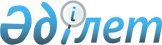 Ұйғыр ауданының 2010-2012 жылдарға арналған аудандық бюджеті туралы
					
			Күшін жойған
			
			
		
					Алматы облысы Ұйғыр аудандық мәслихатының 2009 жылғы 21 желтоқсандағы N 30-1 шешімі. Алматы облысының Әділет департаменті Ұйғыр ауданының Әділет басқармасында 2010 жылы 05 қаңтарда N 2-19-86 тіркелді. Күші жойылды - Алматы облысы Ұйғыр аудандық мәслихатының 2010 жылғы 22 желтоқсандағы N 43-7 шешімімен      Ескерту. Күші жойылды - Алматы облысы Ұйғыр аудандық мәслихатының 2010.12.22 N 43-7 Шешімімен.       

Қазақстан Республикасының Бюджеттік кодексінің 9-бабының 2-тармағына, Қазақстан Республикасының "Қазақстан Республикасындағы жергілікті мемлекеттік басқару және өзін-өзі басқару туралы" Заңының 6-бабы 1–тармағының 1-тармақшасына және "2010-2012 жылдарға арналған Республикалық бюджеті туралы" Заңына сәйкес, Ұйғыр аудандық мәслихаты ШЕШІМ ҚАБЫЛДАДЫ:



      1. 1, 2, 3, 4, 5-қосымшаларға сәйкес 2010 жылға арналған аудандық бюджет төмендегі көлемдерде бекітілсін:



      1) Кірістер – 3980898 мың теңге, оның ішінде:

      салықтық түсімдер - 376419 мың теңге, оның ішінде;

      меншiкке салынатын салықтар - 359788 мың теңге, оның ішінде;

      мүлiкке салынатын салықтар - 299223 мың теңге, оның ішінде;

      заңды тұлғалардың және жеке кәсіпкерлердің мүлкіне салынатын салық - 296586 мың теңге;

      жеке тұлғалардың мүлкiне салынатын салық - 2637 мың теңге;

      жер салығы - 6045 мың теңге, оның ішінде:

      ауыл шаруашылығы мақсатындағы жерлерге жеке тұлғалардан алынатын жер салығы 20 мың теңге;

      елдi мекендер жерлерiне жеке тұлғалардан алынатын жер салығы - 4500 мың теңге;

      өнеркәсіп, көлік, байланыс, қорғаныс жеріне және ауыл шаруашылығына арналмаған өзге де жерге салынатын жер салығы - 134 мың теңге;

      ауыл шаруашылығы мақсатындағы жерлерге заңды тұлғалардан, жеке кәсіпкерлерден, жеке нотариустар мен адвокаттардан алынатын жер салығы - 128 мың теңге;

      елді мекендер жерлеріне заңды тұлғалардан, жеке кәсіпкерлерден, жеке нотариустар мен адвокаттардан алынатын жер салығы - 1263 мың теңге;

      көлiк құралдарына салынатын салық бойынша 52552 мың теңге, оның ішінде;

      заңды тұлғалардан көлiк құралдарына салынатын салық - 3340 мың теңге;

      жеке тұлғалардан көлiк құралдарына салынатын салық - 49212 мың теңге;

      бірыңғай жер салығы бойынша 2000 мың теңге;

      тауарларға, жұмыстарға және қызметтерге салынатын iшкi салықтар бойынша 8571 мың теңге, оның ішінде;

      акциздер - 1193 мың теңге, оның ішінде;

      заңды және жеке тұлғалар бөлшек саудада өткізетін, сондай-ақ өзінің өндірістік мұқтаждарына пайдаланылатын бензин (авиациялықты қоспағанда) - 1155 мың теңге;

      заңды және жеке тұлғаларға бөлшек саудада өткізетін, сондай-ақ өз өндірістік мұқтаждарына пайдаланылатын дизель отыны - 38 мың теңге;

      табиғи және басқа ресурстарды пайдаланғаны үшiн түсетiн түсiмдер бойынша 2250 мың теңге, оның ішінде;

      жер учаскелерін пайдаланғаны үшін төлем – 1344 мың теңге;

      кәсiпкерлiк және кәсiби қызметтi жүргiзгенi үшiн алынатын алымдар бойынша 4610 мың теңге, оның ішінде;

      жылжымалы мүлікті кепілдікке салуды мемлекетті тіркегені және кеменің немесе жасалып жатқан кеменің ипотекасы үшін алынатын алымдар 21 мың теңге;

      жеке кәсіпкерлерді мемлекеттік тіркегені үшін алынатын алым - 445 мың теңге;

      жекелеген қызмет түрлерiмен айналысу құқығы үшiн алынатын лицензиялық алым - 2020 мың теңге;

      заңды тұлғаларды мемлекеттік тіркегені және филиалдар мен өкілдіктерді есептік тіркегені, сондай-ақ оларды қайта тіркегені үшін алым - 70 мың теңге;

      көлік құралдарын мемлекеттік тіркегені, сондай-ақ оларды қайта тіркегені үшін алым - 578 мың теңге;

      жылжымайтын мүлікке және олармен мәміле жасау құқығын мемлекеттік тіркегені үшін алынатын алым - 2070 мың теңге;

      жергілікті маңызы бар және елді мекендердегі жалпы пайдаланудағы автомобиль жолдарының бөлу жолағында сыртқы (көрнекі) жарнамаларды орналастырғаны үшін алынатын төлемдер 30 мың теңге;

      құмар ойын бизнес салығы бойынша 200 мың теңге, оның ішінде;

      тіркелген салық – 800 мың теңге;

      заңдық мәнді іс-әрекеттерді жасағаны және (немесе) оған уәкілеттігі бар мемлекеттік органдар немесе лауазымды адамдар құжаттар бергені үшін алынатын міндетті төлемдер бойынша 3510 мың теңге, оның ішінде:

      мемлекеттік баж бойынша 3510 мың теңге, оның ішінде;

      мемлекеттік мекемелерге сотқа берілетін талап арыздарынан алынатын мемлекеттік бажды қоспағанда, мемлекеттік баж сотқа берілетін талап арыздардан, ерекше талап ету істері арыздарынан, ерекше жүргізілетін істер бойынша арыздардан (шағымдардан), сот бұйрығын шығару туралы өтініштерден, атқару парағының дубликатын беру туралы шағымдардан, аралық (төрелік) соттардың және шетелдік соттардың шешімдерін мәжбүрлеп орындауға атқару парағын беру туралы шағымдардың, сот актілерінің атқару парағының және өзге де құжаттардың көшірмелерін қайта беру туралы шағымдардан алынады - 5599 мың теңге;

      азаматтық хал актілерін тіркегені, азаматтарға азаматтық хал актілерін тіркегені туралы қайта куәліктер бергені үшін, сондай-ақ туу, неке, некені бұзу, өлуі туралы актілердің жазбаларын өзгерту, толықтыру, түзету мен қалпына келтіруге байланысты куәліктерді бергені үшін алынатын мемлекеттік баж - 1883 мың теңге;

      шет елге баруға және Қазақстан Республикасына басқа мемлекеттерден адамдарды шақыруға құқық беретін құжаттарды ресімдегені үшін, сондай-ақ осы құжаттарға өзгерістер енгізгені үшін алынатын мемлекеттік баж - 10 мың теңге;

      шетелдіктердің паспорттарына немесе оларды ауыстыратын құжаттарына Қазақстан Республикасынан кету және Қазақстан Республикасына келу құқығына виза бергені үшін алынатын мемлекеттік баж бойынша 140 мың теңге;

      Қазақстан Республикасы азаматтығын алу, Қазақстан Республикасы азаматтығын қалпына келтіру және Қазақстан Республикасы азаматтығын тоқтату туралы құжаттарды ресімдегені үшін алынатын мемлекеттік баж - 93 мың теңге;

      тұрғылықты жерін тіркегені үшін алынатын мемлекеттік баж - 262 мың теңге;

      қаруды және оның оқтарын сақтауға немесе сақтау мен алып жүруге, тасымалдауға Қазақстан Республикасының аумағына әкелуге және Қазақстан Республикасынан әкелуге рұқсат бергені үшін алынатын баж - 20 мың теңге;

      Тракторшы-машинистің куәлігі бергені үшін алынатын мемлекеттік баж - 21 мың теңге;

      салықтық емес түсімдер тобы бойынша 8629 мың теңге, оның ішінде:

      мемлекет меншігінен түсетін түсімдер бойынша 583 мың теңге, оның ішінде:

      коммуналдық меншіктегі акциялардың мемлекеттік пакетіне берілетін дивидендтер үшін алынатын төлемдер 196 мың теңге;

      мемлекет меншігіндегі мүлікті жалға беруден түсетін кірістер бойынша 255 мың теңге, оның ішінде:

      коммуналдық меншіктегі мүлікті жалдаудан түсетін кірістер бойынша 255 мың теңге;

      мемлекеттік бюджеттен қаржыландырылатын, сондай-ақ Қазақстан Республикасы Ұлттық Банкінің бюджетінен (шығыстар сметасынан) ұсталатын және қаржыландырылатын мемлекеттік мекемелер салатын айыппұлдар, өсімпұлдар бойынша 8800 мың теңге, оның ішінде;

      мұнай секторы ұйымдарынан түсетін түсімдерді қоспағанда, мемлекеттік бюджеттен қаржыландырылатын, сондай-ақ Қазақстан Республикасы Ұлттық Банкінің бюджетінен (шығыстар сметасынан) ұсталатын және қаржыландырылатын мемлекеттік мекемелер салатын айыппұлдар, өсімпұлдар, санкциялар, өндіріп алулар бойынша 10000 мың теңге, оның ішінде;

      жергілікті мемлекеттік органдар салатын әкімшілік айыппұлдар, өсімпұлдар, санкциялар - 10000 мың теңге;

      басқа да салықтық емес түсiмдер бойынша 1671 мың теңге, оның ішінде;

      жергілікті бюджетке түсетін салықтық емес басқа да түсімдер - 2000 мың теңге;

      негізгі капиталды сатудан түскен түсімдер бойынша 9902 мың теңге, оның ішінде:

      жердi және материалдық емес активтердi сату бойынша 5297 мың теңге;

      жер учаскелерін сатудан түсетін түсімдер - 5297 мың теңге;

      трансферттердің түсімдері тобы бойынша 3585948 мың теңге, оның ішінде;

      мемлекеттiк басқарудың жоғары тұрған органдарынан түсетiн трансферттер бойынша 3794287 мың теңге, оның ішінде;

      облыстық бюджеттен түсетiн трансферттер бойынша 3794287 мың теңге, оның ішінде;

      ағымдағы нысаналы трансферттер – 631777 мың теңге;

      нысаналы даму трансферттері - 688377 мың теңге;

      субвенциялар - 2183768 мың теңге;

      аудандық (қалалық) бюджеттерден облыстық бюджеттің ысырабын өтеуге арналған трансферттер түсімдері – 73134 мың теңге;

      қарыздар түсімі бойынша 19593 мың теңге, оның ішінде:

      мемлекеттік ішкі қарыздар бойынша 19593 мың теңге, оның ішінде:

      қарыз алу келісім-шарттары бойынша 19593 мың теңге, оның ішінде:

      ауданның (облыстық маңызы бар қаланың) жергілікті атқарушы органы алатын қарыздар 19593 мың теңге бекітілсін.

      Ескерту. 1-тармаққа өзгерту енгізілді - Алматы облысы Ұйғыр аудандық мәслихатының 2010.02.05 N 31-2 (2010 жылдың 1 қаңтарынан бастап қолданысқа енгізіледі); 2010.04.17 N 34-1 (2010 жылдың 1 қаңтарынан бастап қолданысқа енгізіледі); 2010.06.22 N 35-1 (2010 жылдың 1 қаңтарынан бастап қолданысқа енгізіледі); 2010.08.20 N 38-1 (2010 жылдың 1 қаңтарынан бастап қолданысқа енгізіледі); 2010.10.25 N 40-1 (2010 жылдың 1 қаңтарынан бастап қолданысқа енгізіледі); 2010.12.08 N 42-1 (2010 жылдың 1 қаңтарынан бастап қолданысқа енгізіледі) Шешімдерімен.



      2. Шығындар - 4006250 мың теңге, оның ішінде:

      жалпы сипаттағы мемлекеттiк қызметтер функционалдық тобы бойынша 179472 мың теңге сомасында, оның ішінде:

      мемлекеттiк басқарудың жалпы функцияларын орындайтын өкiлдi, атқарушы және басқа органдар кіші функциясы бойынша 151761 мың теңге, оның ішінде:

      аудан (облыстық маңызы бар қала) мәслихатының аппараты бойынша 11339 мың теңге, оның ішінде:

      аудан (облыстық маңызы бар қала) мәслихатының қызметін қамтамасыз ету жөніндегі қызметтер бағдарламасы бойынша 11231 мың теңге;

      мемлекеттік органдарды материалдық-техникалық жарақтандыру бағдарламасы бойынша 108 мың теңге;

      аудан (облыстық маңызы бар қала) әкімінің аппараты бойынша 40045 мың теңге, оның ішінде:

      аудан (облыстық маңызы бар қала) әкімінің қызметін қамтамасыз ету жөніндегі қызметтер бағдарламасы бойынша 37240 мың теңге;

      мемлекеттік органдарды материалдық-техникалық жарақтандыру бағдарламасы бойынша 336 мың теңге;

      қаладағы аудан, аудандық маңызы бар қала, кент, ауыл (село), ауылдық (селолық) округ әкімінің аппараты бойынша 107374 мың теңге, оның ішінде:

      қаладағы аудан, аудандық маңызы бар қаланың, кент, ауыл (село), ауылдық (селолық) округ әкімінің қызметін қамтамасыз ету жөніндегі қызметтер бағдарламасы бойынша 107140 мың теңге;

      мемлекеттік органдарды материалдық-техникалық жарақтандыру бағдарламасы бойынша 3255 мың теңге;

      қаржылық қызмет кіші функциясы бойынша 12635 мың теңге, оның ішінде:

      ауданның (облыстық маңызы бар қаланың) қаржы бөлімі бойынша 13113 мың теңге, оның ішінде:

      аудандық бюджетті орындау және коммуналдық меншікті (облыстық маңызы бар қала) саласындағы мемлекеттік саясатты іске асыру жөніндегі қызметтер бағдарламасы бойынша 11689 мың теңге;

      салық салу мақсатында мүлікті бағалауды жүргізу бағдарламасы бойынша 603 мың теңге;

      мемлекеттік органдарды материалдық-техникалық жарақтандыру бағдарламасы бойынша 1340 мың теңге;

      жоспарлау және статистикалық қызмет кіші функциясы бойынша 7309 мың теңге, оның ішінде:

      жаңадан құрылған ауданның (облыстық маңызы бар қаланың) экономика, бюджеттік жоспарлау және кәсіпкерлік бөлімі;

      ауданның (облыстық маңызы бар қаланың) экономика және бюджеттік жоспарлау бөлімі бойынша 11653 мың теңге, оның ішінде:

      экономикалық саясатты, мемлекеттік жоспарлау жүйесін қалыптастыру және дамыту және ауданды (облыстық маңызы бар қаланы) басқару саласындағы мемлекеттік саясатты іске асыру жөніндегі қызметтер бағдарламасы бойынша 11353 мың теңге;

      мемлекеттік органдардың күрделі шығыстары 300 мың теңге;

      қорғаныс функционалдық тобы бойынша 22517 мың теңге сомасында, оның ішінде:

      әскери мұқтаждар кіші функциясы бойынша 517 мың теңге, оның ішінде:

      аудан (облыстық маңызы бар қала) әкімінің аппараты бойынша 517 мың теңге, оның ішінде:

      жалпыға бірдей әскери міндетті атқару шеңберіндегі іс-шаралар бағдарламасы бойынша 918 мың теңге;

      қоғамдық тәртіп, қауіпсіздік, құқық, сот, қылмыстық-атқару қызметі функционалдық тобы бойынша 6016 мың теңге сомасында, оның ішінде:

      құқық қорғау қызметi кіші функциясы бойынша 3071 мың теңге, оның ішінде:

      ауданның (облыстық маңызы бар қаланың) тұрғын үй-коммуналдық шаруашылық, жолаушылар көлігі және автомобиль жолдары бөлімі бойынша 6016 мың теңге, оның ішінде:

      елдi мекендерде жол жүрісі қауiпсiздiгін қамтамасыз ету бағдарламасы бойынша 3071 мың теңге;

      білім беру функционалдық тобы бойынша 2147223 мың теңге сомасында, оның ішінде;

      мектепке дейiнгi тәрбие және оқыту кіші функциясы бойынша 19407 мың теңге сомасында, оның ішінде:

      ауданның (облыстық маңызы бар қаланың) білім бөлімі бойынша 19407 мың теңге сомасында, оның ішінде:

      мектепке дейінгі тәрбие ұйымдарының қызметін қамтамасыз ету бағдарламасы бойынша 19407 мың теңге;

      бастауыш, негізгі орта және жалпы орта білім беру кіші функциясы бойынша 1809408 мың теңге, оның ішінде;

      қаладағы аудан, аудандық маңызы бар қала, кент, ауыл (село), ауылдық (селолық) округ әкімінің аппараты бойынша 4242 мың теңге, оның ішінде:

      ауылдық (селолық) жерлерде балаларды мектепке дейін тегін алып баруды және кері алып келуді ұйымдастыру бағдарламасы бойынша 7242 мың теңге;

      ауданның (облыстық маңызы бар қаланың) білім бөлімі бойынша 1802166 мың теңге, оның ішінде:

      жалпы білім беру бағдарламасы бойынша 1701686 мың теңге;

      білім беру саласындағы өзге де қызметтер бойынша 271388 мың теңге, оның ішінде:

      ауданның (облыстық маңызы бар қаланың) білім бөлімі бойынша 110988 мың теңге, оның ішінде:

      жергілікті деңгейде білім беру саласындағы мемлекеттік саясатты іске асыру жөніндегі қызметтер бағдарламасы бойынша 12682 мың теңге;

      ауданның (облыстық маңызы бар қаланың) мемлекеттік білім беру мекемелерінде білім беру жүйесін ақпараттандыру бағдарламасы бойынша 7128 мың теңге;

      ауданның (облыстық маңызы бар қаланың) мемлекеттік білім беру мекемелері үшін оқулықтар мен оқу-әдiстемелiк кешендерді сатып алу және жеткізу бағдарламасы бойынша 25651 мың теңге;

      өңірлік жұмыспен қамту және кадрларды қайта даярлау стратегиясын іске асыру шеңберінде білім беру объектілерін күрделі, ағымды жөндеу бағдарламасы бойынша 66000 мың теңге, оның ішінде:

      Республикалық бюджеттен берілетін трансферттер есебiнен - 44000 мың теңге;

      облыстық бюджеттен берілетін трансферттер есебінен - 21238 мың теңге;

      мемлекеттік органдарды материалдық-техникалық жарақтандыру бағдарламасы бойынша 289 мың теңге;

      ауданның (облыстық маңызы бар қаланың) құрылыс бөлімі бойынша 160400 мың теңге, оның ішінде:

      білім беру объектілерін салу және реконструкциялау бағдарламасы бойынша 160400 мың теңге, оның ішінде:

      жергілікті бюджет қаражаты есебінен - 371093 мың теңге;

      әлеуметтiк көмек және әлеуметтiк қамсыздандыру функционалдық тобы бойынша 237725 мың теңге сомасында, оның ішінде;

      әлеуметтiк көмек кіші функциясы бойынша 229783 мың теңге, оның ішінде:

      ауданның (облыстық маңызы бар қаланың) жұмыспен қамту және әлеуметтік бағдарламалар бөлімі бойынша 235095 мың теңге, оның ішінде:

      еңбекпен қамту бағдарламасы бойынша 40528 мың теңге, оның ішінде:

      қоғамдық жұмыстар бағдарламасы бойынша 19203 мың теңге;

      жұмыссыздарды кәсіптік даярлау және қайта даярлау бағдарламасы бойынша 5055 мың теңге;

      халықты жұмыспен қамту саласында азаматтарды әлеуметтік қорғау жөніндегі қосымша шаралар бағдарламасы бойынша 773 мың теңге;

      республикалық бюджеттен ағымдағы нысаналы трансферттер есебінен әлеуметтік жұмыс орындар және жастар тәжірибесі бағдарламасын кеңейту бағдарламасы бойынша 14400 мың теңге;

      ауылдық жерлерде тұратын денсаулық сақтау, білім беру, әлеуметтік қамтамасыз ету, мәдениет және спорт мамандарына отын сатып алуға Қазақстан Республикасының заңнамасына сәйкес әлеуметтік көмек көрсету бойынша 18744 мың теңге;

      мемлекеттік атаулы әлеуметтік көмек бағдарламасы бойынша 10057 мың теңге, оның ішінде:

      республикалық бюджеттен берілетін трансферттер есебiнен – 4000 мың теңге;

      жергілікті бюджет қаражаты есебінен – 6057 мың теңге;

      тұрғын үй көмегі бағдарламасы бойынша 52602 мың теңге;

      жергілікті өкілетті органдардың шешімі бойынша мұқтаж азаматтардың жекелеген топтарына әлеуметтік көмек бағдарламасы бойынша 3179 мың теңге;

      үйден тәрбиеленіп оқытылатын мүгедек балаларды материалдық қамтамасыз ету бағдарламасы бойынша 3685 мың теңге;

      мұқтаж азаматтарға үйде әлеуметтiк көмек көрсету бағдарламасы бойынша 17629 мың теңге, оның ішінде:

      жергілікті бюджет қаражаты есебінен – 16650 мың теңге;

      18 жасқа дейінгі балаларға мемлекеттік жәрдемақылар бойынша 61394 мың теңге, оның ішінде:

      Республикалық бюджеттен берілетін трансферттер есебiнен - 5800 мың теңге;

      жергілікті бюджет қаражаты есебінен – 55594 мың теңге;

      мүгедектерді оңалту жеке бағдарламасына сәйкес, мұқтаж мүгедектерді міндетті гигиеналық құралдармен қамтамасыз етуге, және ымдау тілі мамандарының, жеке көмекшілердің қызмет көрсету бағдарламасы бойынша 2702 теңге;

      Ұлы Отан соғысындағы Жеңістің 65 жылдығына орай Ұлы Отан соғысының қатысушылары мен мүгедектеріне, сондай-ақ оларға теңестірілген, оның ішінде майдандағы армия құрамына кірмеген, 1941 жылғы 22 маусымнан бастап 1945 жылғы 3 қыркүйек аралығындағы кезеңде әскери бөлімшелерде, мекемелерде, әскери-оқу орындарында әскери қызметтен өткен, запасқа босатылған (отставка), "1941-1945 жж. Ұлы Отан соғысында Германияны жеңгенi үшiн" медалімен немесе "Жапонияны жеңгені үшін" медалімен марапатталған әскери қызметшілерге, Ұлы Отан соғысы жылдарында тылда кемінде алты ай жұмыс істеген (қызметте болған) адамдарға біржолғы материалдық көмек төлеу жолындағы 23420 мың теңге, оның ішінде:

      жергілікті бюджет қаражаты есебінен 2350 мың теңге;

      Республикалық бюджеттен берілетін трансферттер есебiнен - 15330 мың теңге;

      әлеуметтiк көмек және әлеуметтiк қамтамасыз ету салаларындағы өзге де қызметтер кіші функциясы бойынша 17938 мың теңге, оның ішінде:

      ауданның (облыстық маңызы бар қаланың) жұмыспен қамту және әлеуметтік бағдарламалар бөлімі бойынша 16905 мың теңге, оның ішінде:

      жергілікті деңгейде облыстың жұмыспен қамтуды қамтамасыз ету және халық үшін әлеуметтік бағдарламаларды іске асыру саласындағы мемлекеттік саясатты іске асыру жөніндегі қызметтер бағдарламасы бойынша 15961 мың теңге;

      жәрдемақыларды және басқа да әлеуметтік төлемдерді есептеу, төлеу мен жеткізу бойынша қызметтерге ақы төлеу бағдарламасы бойынша 1779 мың теңге;

      мемлекеттік органдарды материалдық-техникалық жарақтандыру бағдарламасы бойынша 198 мың теңге;

      тұрғын үй-коммуналдық шаруашылыққа 686463 мың теңге сомасында, оның ішінде:

      тұрғын үй шаруашылығы қызметтер кіші функциясы бойынша 78683 мың теңге, оның ішінде:

      қаладағы аудан, аудандық маңызы бар қала, кент, ауыл (село), ауылдық (селолық) округ әкімінің аппараты 8000 мың теңге, оның ішінде:

      аудандық маңызы бар қаланың, кенттің, ауылдың (селоның), ауылдық (селолық) округтің мемлекеттік тұрғын үй қорының сақталуын ұйымдастыру 6025 мың теңге;

      ауданның (облыстық маңызы бар қаланың) құрылыс бөлімі бойынша 71012 мың теңге, оның ішінде:

      мемлекеттік коммуналдық тұрғын үй қорының тұрғын үй құрылысы және (немесе) сатып алу бойынша 27203 мың теңге, оның ішінде:

      Республикалық бюджеттен берілетін трансферттер есебiнен – 21347 мың теңге;

      жергілікті бюджет қаражаты есебінен - 5856 мың теңге;

      инженерлік коммуникациялық инфрақұрылымды дамыту, жайластыру және (немесе) сатып алу бойынша 59202 мың теңге, оның ішінде:

      Республикалық бюджеттен берілетін трансферттер есебiнен – 30414 мың теңге;

      сумен жабдықтау және су бөлу жүйесінің қызмет етуі жолында - 12763 мың теңге, коммуналдық шаруашылығын дамыту жолында - 10016 мың теңге;

      жергілікті бюджет қаражаты есебінен - 13395 мың теңге;

      коммуналдық шаруашылық кіші функциясы бойынша 553869 мың теңге, оның ішінде:

      ауданның (облыстық маңызы бар қаланың) тұрғын үй-коммуналдық шаруашылық, жолаушылар көлігі және автомобиль жолдары бөлімі бойынша 553869 мың теңге, оның ішінде:

      сумен жабдықтау жүйесін дамыту бойынша 161296 мың теңге, оның ішінде:

      Республикалық бюджеттен берілетін трансферттер есебiнен – 94120 мың теңге;

      жергілікті бюджет қаражаты есебінен - 62393 мың теңге;

      өңірлік жұмыспен қамту және кадрларды қайта даярлау стратегиясын іске асыру шеңберінде инженерлік коммуникациялық инфрақұрылымды жөндеу және елді-мекендерді көркейту бағдарламасы бойынша 126224 мың теңге, оның ішінде:

      облыстық бюджеттен берілетін трансферттер есебінен - 131487 мың теңге;

      өңірлік жұмыспен қамту және кадрларды қайта даярлау стратегиясын іске асыру шеңберінде инженерлік коммуникациялық инфрақұрылымды дамыту бойынша 242521 мың теңге, оның ішінде:

      облыстық бюджеттен берілетін трансферттер есебінен 10016 мың теңге;

      Республикалық бюджеттен берілетін трансферттер есебiнен - 242521 мың теңге;

      елді-мекендерді көркейту кіші функциясы бойынша 68264 мың теңге, оның ішінде:

      қаладағы аудан, аудандық маңызы бар қала, кент, ауыл (село), ауылдық (селолық) округ әкімінің аппараты бойынша 72183 мың теңге, оның ішінде:

      елді мекендерде көшелерді жарықтандыру бағдарламасы бойынша 25244 мың теңге;

      елді мекендердің санитариясын қамтамасыз ету бағдарламасы бойынша 15885 мың теңге;

      жерлеу орындарын күтіп-ұстау және туысы жоқ адамдарды жерлеу бағдарламасы бойынша 1392 мың теңге;

      елді мекендерді абаттандыру мен көгалдандыру бағдарламасы бойынша 25743 мың теңге;

      мәдениет, спорт, туризм және ақпараттық кеңістік функционалдық тобы бойынша 94715 мың теңге сомасында, оның ішінде;

      мәдениет саласындағы қызмет кіші функциясы бойынша 48466 мың теңге, оның ішінде:

      ауданның (облыстық маңызы бар қаланың) мәдениет және тілдерді дамыту бөлімі бойынша 48466 мың теңге, оның ішінде:

      мәдени-демалыс жұмысын қолдау бағдарламасы бойынша 47819 мың теңге;

      спорт кіші функциясы бойынша 2581 мың теңге, оның ішінде:

      ауданның (облыстық маңызы бар қаланың) Дене шынықтыру және спорт бөлімі бойынша 2731 мың теңге, оның ішінде:

      ұлттық және бұқаралық спорт түрлерін дамыту бағдарламасы бойынша 125 мың теңге;

      аудандық (облыстық маңызы бар қалалық) деңгейде спорттық жарыстар өткiзу бағдарламасы бойынша 259 мың теңге;

      әртүрлi спорт түрлерi бойынша аудан (облыстық маңызы бар қала) құрама командаларының мүшелерiн дайындау және олардың облыстық спорт жарыстарына қатысуы бағдарламасы бойынша 2347 мың теңге;

      ақпараттық кеңiстiк кіші функциясы бойынша 29391 мың теңге, оның ішінде:

      ауданның (облыстық маңызы бар қаланың) мәдениет және тілдерді дамыту бөлімі бойынша 23823 мың теңге, оның ішінде:

      аудандық (қалалық) кiтапханалардың жұмыс iстеуi бағдарламасы бойынша 20640 мың теңге;

      мемлекеттік тілді және Қазақстан халықтарының басқа да тілдерін дамыту бағдарламасы бойынша 3183 мың теңге;

      ауданның (облыстық маңызы бар қаланың) ішкі саясат бөлімі бойынша 5568 мың теңге, оның ішінде:

      газеттер мен журналдар арқылы мемлекеттік ақпараттық саясат жүргізу бағдарламасы бойынша 5055 мың теңге;

      мәдениет, спорт, туризм және ақпараттық кеңiстiктi ұйымдастыру жөнiндегi өзге де қызметтер кіші функциясы бойынша 14774 мың теңге, оның ішінде:

      ауданның (облыстық маңызы бар қаланың) мәдениет және тілдерді дамыту бөлімі бойынша 4672 мың теңге, оның ішінде:

      жергілікті деңгейде тілдерді және мәдениетті дамыту саласындағы мемлекеттік саясатты іске асыру жөніндегі қызметтер бағдарламасы бойынша 4552 мың теңге;

      мемлекеттік органдарды материалдық-техникалық жарақтандыру бағдарламасы бойынша 120 мың теңге;

      ауданның (облыстық маңызы бар қаланың) ішкі саясат бөлімі бойынша 6013 мың теңге, оның ішінде:

      жергілікті деңгейде ақпарат, мемлекеттілікті нығайту және азаматтардың әлеуметтік сенімділігін қалыптастыру саласында мемлекеттік саясатты іске асыру жөніндегі қызметтер бағдарламасы бойынша 5224 мың теңге;

      жастар саясаты саласындағы өңірлік бағдарламаларды iске асыру бағдарламасы бойынша 1000 мың теңге;

      мемлекеттік органдарды материалдық-техникалық жарақтандыру бағдарламасы бойынша 239 мың теңге;

      Ауданның (облыстық маңызы бар қаланың) Дене шынықтыру және спорт бөлімі бойынша 3539 мың теңге, оның ішінде:

      жергілікті деңгейде мәдениет және спорт саласындағы мемлекеттік саясатты іске асыру жөніндегі қызметтер бағдарламасы бойынша 3639 мың теңге;

      ауыл, су, орман, балық шаруашылығы, ерекше қорғалатын табиғи аумақтар, қоршаған ортаны және жануарлар дүниесін қорғау, жер қатынастар функционалдық тобы бойынша 191830 мың теңге сомасында, оның ішінде:

      ауданның (облыстық маңызы бар қаланың ) құрылыс бөлімі 100 мың теңге, оның ішінде:

      ауыл шаруашылығы объектілерін дамытуға 100 мың теңге;

      ауыл шаруашылығы кіші функциясы бойынша 18090 мың теңге, оның ішінде:

      ауданның (облыстық маңызы бар қаланың) экономика және бюджеттік жоспарлау бөлімі бойынша 2765 мың теңге, оның ішінде:

      Республикалық бюджеттен берілетін нысаналы трансферттер есебінен ауылдық елді мекендер саласының мамандарын әлеуметтік қолдау шараларын іске асыру бағдарламасы бойынша 3767 мың теңге;

      ауданның (облыстық маңызы бар қаланың) ауыл шаруашылығы бөлімі бөлімі бойынша 9613 мың теңге, оның ішінде:

      жергілікті деңгейде ауыл шаруашылығы саласындағы мемлекеттік саясатты іске асыру жөніндегі қызметтер бойынша 9076 мың теңге, оның ішінде:

      мемлекеттік органдарды материалдық-техникалық жарақтандыру бағдарламасы бойынша 170 мың теңге;

      ауданның (облыстық маңызы бар қаланың) құрылыс бөлімі 6000 мың теңге, оның ішінде:

      ауданның (облыстық маңызы бар қаланың) ветеринария бөлімі бөлімі 5712 мың теңге, оның ішінде:

      жергілікті деңгейде ветеринария саласындағы мемлекеттік саясатты іске асыру жөніндегі қызметтер 3369 мың теңге;

      мемлекеттік органдарды материалдық-техникалық жарақтандыру 260 мың теңге;

      алып қойылатын және жойылатын ауру жануарлардың, жануарлардан алынатын өнімдер мен шикізаттың құнын иелеріне өтеу 2184 мың теңге;

      ауданның (облыстық маңызы бар қаланың) ветеринария бөлімі 58699 мың теңге, оның ішінде:

      эпизоотияға қарсы іс-шаралар жүргізу 58699 мың теңге;

      жер қатынастары кіші функциясы бойынша 5378 мың теңге, оның ішінде:

      ауданның (облыстық маңызы бар қаланың) жер қатынастары бөлімі бойынша 5617 мың теңге, оның ішінде:

      аудан (облыстық маңызы бар қала) аумағында жер қатынастарын реттеу саласындағы мемлекеттік саясатты іске асыру жөніндегі қызметтер бағдарламасы бойынша 5447 мың теңге;

      мемлекеттік органдарды материалдық-техникалық жарақтандыру бағдарламасы бойынша 170 мың теңге;

      ауыл, су, орман, балық шаруашылығы және қоршаған ортаны қорғау мен жер қатынастары саласындағы өзге де қызметтер кіші функциясы бойынша 167287 мың теңге, оның ішінде:

      қаладағы аудан, аудандық маңызы бар қала, кент, ауыл (село), ауылдық (селолық) округ әкімінің аппараты бойынша 25321 мың теңге, оның ішінде:

      өңірлік жұмыспен қамту және кадрларды қайта даярлау стратегиясын іске асыру шеңберінде ауылдарда (селоларда), ауылдық (селолық) округтерде әлеуметтік жобаларды қаржыландыру бойынша 25321 мың теңге, оның ішінде:

      Республикалық бюджеттен берілетін трансферттер есебiнен - 19657 мың теңге;

      облыстық бюджеттен берілетін трансферттер есебінен - 5664 мың теңге;

      ауданның (облыстық маңызы бар қаланың) мәдениет және тілдерді дамыту бөлімі бойынша 78699 мың теңге, оның ішінде:

      өңірлік жұмыспен қамту және кадрларды қайта даярлау стратегиясын іске асыру шеңберінде ауылдарда (селоларда), ауылдық (селолық) округтерде әлеуметтік жобаларды қаржыландыру бойынша 78699 мың теңге, оның ішінде:

      Республикалық бюджеттен берілетін трансферттер есебiнен - 40000 мың теңге;

      облыстық бюджеттен берілетін трансферттер есебінен - 38699 мың теңге;

      ауданның (облыстық маңызы бар қаланың) ауыл шаруашылығы бөлімі бойынша 58699 мың теңге, оның ішінде:

      эпизоотияға қарсы іс-шаралар жүргізу бағдарламасы бойынша 63267 мың теңге;

      өнеркәсіп, сәулет, қала құрылысы және құрылыс қызметі функционалдық тобы бойынша 54629 мың теңге сомасында, оның ішінде;

      сәулет, қала құрылысы және құрылыс қызметі кіші функциясы бойынша 54629 мың теңге, оның ішінде:

      ауданның (облыстық маңызы бар қаланың) құрылыс бөлімі бойынша 4080 мың теңге, оның ішінде:

      жергілікті деңгейде құрылыс саласындағы мемлекеттік саясатты іске асыру жөніндегі қызметтер бағдарламасы бойынша 3957 мың теңге;

      мемлекеттік органдарды материалдық-техникалық жарақтандыру бағдарламасы бойынша 123 мың теңге;

      ауданның (облыстық маңызы бар қаланың) сәулет және қала құрылысы бөлімі бойынша 50889 мың теңге, оның ішінде:

      жергілікті деңгейде сәулет және қала құрылысы саласындағы мемлекеттік саясатты іске асыру жөніндегі қызметтер бағдарламасы бойынша 3541 мың теңге;

      ауданның қала құрылысы даму аумағын және елді мекендердің бас жоспарлары схемаларын әзірлеу бағдарламасы бойынша 47200 мың теңге;

      мемлекеттік органдарды материалдық-техникалық жарақтандыру бағдарламасы бойынша 148 мың теңге;

      көлік және коммуникация функционалдық тобы бойынша 89039 мың теңге сомасында, оның ішінде:

      автомобиль көлiгi кіші функциясы бойынша 89039 мың теңге, оның ішінде:

      аудандық маңызы бар қалаларда, кенттерде, ауылдарда (селоларда), ауылдық (селолық) округтерде автомобиль жолдарының жұмыс істеуін қамтамасыз ету бойынша 34339 мың теңге, оның ішінде:

      жергілікті бюджет қаражаты есебінен - 56939 мың теңге;

      көлiк және коммуникациялар саласындағы өзге де қызметтер кіші функционалдық тобы бойынша 32100 мың теңге, оның ішінде:

      ауданның (облыстық маңызы бар қаланың) тұрғын үй-коммуналдық шаруашылық, жолаушылар көлігі және автомобиль жолдары бөлімі бойынша 32100 мың теңге, оның ішінде:

      өңірлік жұмыспен қамту және кадрларды қайта даярлау стратегиясын іске асыру шеңберінде аудандық маңызы бар автомобиль жолдарын, қала және елді-мекендер көшелерін жөндеу және ұстау бағдарламасы бойынша 32100 мың теңге, оның ішінде:

      Республикалық бюджеттен берілетін трансферттер есебiнен - 21402 мың теңге;

      облыстық бюджеттен берілетін трансферттер есебінен - 10698 мың теңге;

      басқалар функционалдық тобы бойынша 11221 мың теңге сомасында, оның ішінде:

      кәсiпкерлiк қызметтi қолдау және бәсекелестікті қорғау кіші функциясы бойынша 3374 мың теңге, оның ішінде:

      ауданның (облыстық маңызы бар қаланың) кәсіпкерлік бөлімі бойынша 3552 мың теңге, оның ішінде:

      жергілікті деңгейде кәсіпкерлік пен өнеркәсіпті дамыту саласындағы мемлекеттік саясатты іске асыру жөніндегі қызметтер бағдарламасы бойынша 3602 мың теңге; 

      мемлекеттік органдарды материалдық-техникалық жарақтандыру бағдарламасы бойынша 150 мың теңге;

      басқалар кіші функциясы бойынша 5869 мың теңге, оның ішінде:

      ауданның (облыстық маңызы бар қаланың) қаржы бөлімі бойынша 1558 мың теңге, оның ішінде:

      ауданның (облыстық маңызы бар қаланың) жергілікті атқарушы органының резерві бойынша 1558 мың теңге, оның ішінде:

      ауданның (облыстық маңызы бар қаланың) аумағындағы табиғи және техногендік сипаттағы төтенше жағдайларды жоюға арналған ауданның (облыстық маңызы бар қаланың) жергілікті атқарушы органының төтенше резерві - 1558 мың теңге;

      Ауданның (облыстық маңызы бар қаланың) тұрғын үй-коммуналдық шаруашылық, жолаушылар көлігі және автомобиль жолдары бөлімі бойынша 5911 мың теңге, оның ішінде:

      мемлекеттік органдарды материалдық-техникалық жарақтандыру 1600 мың теңге;

      жергілікті деңгейде тұрғын үй-коммуналдық шаруашылығы, жолаушылар көлігі және автомобиль жолдары саласындағы мемлекеттік саясатты іске асыру жөніндегі қызметтер бағдарламасы бойынша 4311 мың теңге;

      мемлекеттік органдарды материалдық-техникалық жарақтандыру бағдарламасы бойынша 0 мың теңге;

      трансферттер функционалдық тобы бойынша 267040 мың теңге сомасында, оның ішінде:

      нысаналы пайдаланылмаған (толық пайдаланылмаған) трансферттерді қайтару 1534 мың теңге.



      3) Таза бюджеттік кредиттер 25353 мың теңге, оның ішінде:

      бюджеттік кредиттер 19593 мың теңге;

      ауыл, су, орман, балық шаруашылығы, ерекше қорғалатын табиғи аумақтар, қоршаған ортаны және жануарлар дүниесін қорғау, жер қатынастар функционалдық тобы бойынша 19593 мың теңге сомасында, оның ішінде;

      ауыл шаруашылығы кіші функциясы бойынша 19593 мың теңге, оның ішінде:

      ауданның (облыстық маңызы бар қаланың) экономика және бюджеттік жоспарлау бөлімі бойынша 20088 мың теңге, оның ішінде:

      ауылдық елді мекендердің әлеуметтік саласының мамандарын әлеуметтік қолдау шараларын іске асыру үшін бюджеттік кредиттер бағдарламасы бойынша 20088 мың теңге;



      4) Қаржы активтерімен операциялар бойынша сальдо 0 мың теңге;

      Бюджет тапшылығы (профициті) - 44946 мың теңге;



      5) Бюджет тапшылығын қаржыландыру (профицитін пайдалану) - 44946 мың теңге, оның ішінде:

      қарыздар түсімі бойынша 19593 мың теңге, оның ішінде:

      мемлекеттік ішкі қарыздар бойынша 19593 мың теңге, оның ішінде:

      қарыз алу келісім-шарттары бойынша 19593 мың теңге, оның ішінде:

      ауданның (облыстық маңызы бар қаланың) жергілікті атқарушы органы алатын қарыздар 19593 мың теңге;

      Бюджет қаражаты қалдықтары бойынша 25353 мың теңге, оның ішінде:

      бюджет қаражатының бос қалдықтары 25353 мың теңге;

      ауданның (облыстық маңызы бар қаланың) қаржы бөлімі бойынша 178655 мың теңге сомасында, оның ішінде:

      бюджет саласындағы еңбекақы төлеу қорының өзгеруіне байланысты жоғары тұрған бюджеттерге берілетін ағымдағы нысаналы трансферттер бағдарламасы бойынша 265506 мың теңге бекітілсін;

      Ескерту. 2-тармаққа өзгерту енгізілді - Алматы облысы Ұйғыр аудандық мәслихатының 2010.02.05 N 31-2 2010.04.17 N 34-1 (2010 жылдың 1 қаңтарынан бастап қолданысқа енгізіледі) 2010.06.22 N 35-1 (2010 жылдың 1 қаңтарынан бастап қолданысқа енгізіледі); 2010.08.20 N 38-1 (2010 жылдың 1 қаңтарынан бастап қолданысқа енгізіледі);  2010.10.25 N 40-1 (2010 жылдың 1 қаңтарынан бастап қолданысқа енгізіледі); 2010.12.08 N 42-1 (2010 жылдың 1 қаңтарынан бастап қолданысқа енгізіледі) Шешімдерімен.



      2. 2011 жылға арналған аудандық бюджеті 2-қосымшаға сәйкес бекітілсін.



      3. 2012 жылға арналған аудандық бюджеті 3-қосымшаға сәйкес бекітілсін.



      4. 2010 жылға арналған аудандық бюджеттің ағымдағы бюджеттік бағдарламаларының тізбесі 4-қосымшаға сәйкес бекітілсін.



      5. 2010 жылға арналған аудан бюджетін орындау процесінде секвестрге жатпайтын аудандық бюджеттік бағдарламалар тізімі 5-қосымшаға сәйкес бекітілсін.



      6. Осы шешім 2010 жылдың 1-ші қаңтарынан қолданысқа енгізіледі.      Аудандық мәслихат

      сессиясының төрағасы                       Т. Сыйлыбаев      Аудандық мәслихаттың

      хатшысы                                    М. Нуров      КЕЛІСІЛДІ:      "Ұйғыр ауданының экономика

      және бюджеттік жоспарлау

      бөлімі" мемлекеттік

      мекемесінің бастығы                        Нурсеитов Токтасун

      21 желтоқсан 2009 жыл      "Ұйғыр ауданының қаржы бөлімі"

      мемлекеттік мекемесінің бастығы            Даутова Сахидам Молутовна

      21 желтоқсан 2009 жыл

Ұйғыр аудандық мәслихаттың

2009 жылғы 21 желтоқсандағы

"Ұйғыр ауданының 2010 жылға

арналған бюджеті туралы"

N 30-1 шешіміне

1-қосымша 

Ұйғыр ауданының 2010 жылға арналған аудандық бюджеті      Ескерту. 1-қосымша жаңа редакцияда - Алматы облысы Ұйғыр аудандық мәслихатының 2010.12.08 N 42-1 (2010 жылдың 1 қаңтарынан бастап қолданысқа енгізіледі) Шешімімен.

Ұйғыр аудандық мәслихаттың

2009 жылғы 21 желтоқсандағы

"Ұйғыр ауданының 2011 жылға

арналған бюджеті туралы"

N 30-1 шешіміне

2-қосымша 

Ұйғыр ауданының 2011 жылға арналған аудандық бюджеті

Ұйғыр аудандық мәслихаттың

2009 жылғы 21 желтоқсандағы

"Ұйғыр ауданының 2012 жылға

арналған бюджеті туралы"

N 30-1 шешіміне

3-қосымша 

Ұйғыр ауданының 2012 жылға арналған аудандық бюджеті

Ұйғыр аудандық мәслихаттың

2009 жылғы 21 желтоқсандағы

"Ұйғыр ауданының 2010 жылға

арналған бюджеті туралы"

N 30-1 шешіміне

4-қосымша 

2010 жылға арналған аудандық бюджеттің ағымдағы бюджеттік

бағдарламаларының тізбесі      Ескерту. 4-қосымша жаңа редакцияда - Алматы облысы Ұйғыр аудандық мәслихатының 2010.12.08 N 42-1 (2010 жылдың 1 қаңтарынан бастап қолданысқа енгізіледі) Шешімімен.

Ұйғыр аудандық мәслихаттың

2009 жылғы 21 желтоқсандағы

"Ұйғыр ауданының 2010 жылға

арналған бюджеті туралы"

N 30-1 шешіміне

5-қосымша 

2010 жылға арналған аудандық бюджеттің атқарылуы барысында

қысқартуға жатпайтын жергілікті бюджеттік бағдарламалардың

тізбесі
					© 2012. Қазақстан Республикасы Әділет министрлігінің «Қазақстан Республикасының Заңнама және құқықтық ақпарат институты» ШЖҚ РМК
				СанатыСанатыСанатыСанатыСанатыСомасы

(мың теңге)СыныбыСыныбыСыныбыСыныбыСомасы

(мың теңге)Iшкi сыныбыIшкi сыныбыIшкi сыныбыСомасы

(мың теңге)ЕрекшелiгiЕрекшелiгiСомасы

(мың теңге)А Т А У ЫСомасы

(мың теңге)І.КІРІСТЕР39808981Салықтық түсімдер37641904Меншiкке салынатын салықтар3598201Мүлiкке салынатын салықтар29922301Заңды тұлғалардың және жеке кәсіпкерлердің мүлкіне салынатын салық29658602Жеке тұлғалардың мүлкiне салынатын салық26373Жер салығы604501Ауыл шаруашылығы мақсатындағы жерлерге жеке тұлғалардан алынатын жер салығы2002Елдi мекендер жерлерiне жеке тұлғалардан алынатын жер салығы450003Өнеркәсіп, көлік, байланыс, қорғаныс жеріне және ауыл шаруашылығына арналмаған өзге де жерге салынатын жер салығы13407Ауыл шаруашылығы мақсатындағы жерлерге заңды тұлғалардан, жеке кәсіпкерлерден, жеке нотариустар мен адвокаттардан алынатын жер салығы12808Елді мекендер жерлеріне заңды тұлғалардан, жеке кәсіпкерлерден, жеке нотариустар мен адвокаттардан алынатын жер салығы12634Көлiк құралдарына салынатын салық5255201Заңды тұлғалардан көлiк құралдарына салынатын салық334002Жеке тұлғалардан көлiк құралдарына салынатын салық492125Бірыңғай жер салығы200001Бірыңғай жер салығы200005Тауарларға, жұмыстарға және қызметтерге салынатын iшкi салықтар85712Акциздер119396Заңды және жеке тұлғалар бөлшек саудада өткізетін, сондай-ақ өзінің өндірістік мұқтаждарына пайдаланылатын бензин (авиациялықты қоспағанда)115597Заңды және жеке тұлғаларға бөлшек саудада өткізетін, сондай-ақ өз өндірістік мұқтаждарына пайдаланылатын дизель отыны383Табиғи және басқа да ресурстарды пайдаланғаны үшiн түсетiн түсiмдер134415Жер учаскелерін пайдаланғаны үшін төлем13444Кәсiпкерлiк және кәсiби қызметтi жүргiзгенi үшiн алынатын алымдар523401Жеке кәсіпкерлерді мемлекеттік тіркегені үшін алынатын алым44502Жекелеген қызмет түрлерiмен айналысу құқығы үшiн алынатын лицензиялық алым202003Заңды тұлғаларды мемлекеттік тіркегені және филиалдар мен өкілдіктерді есептік тіркегені, сондай-ақ оларды қайта тіркегені үшін алым7005Жылжымалы мүлікті кепілдікке салуды мемлекеттік тіркегені және кеменің немесе жасалып жатқан кеменің ипотекасы үшін алынатын алым2114Көлік құралдарын мемлекеттік тіркегені, сондай-ақ оларды қайта тіркегені үшін алым57818Жылжымайтын мүлікке және олармен мәміле жасау құқығын мемлекеттік тіркегені үшін алынатын алым207020Жергілікті маңызы бар және елді мекендердегі жалпы пайдаланудағы автомобиль жолдарының бөлу жолағында сыртқы (көрнекі) жарнамаларды орналастырғаны үшін алынатын төлем305Құмар ойын бизнеске салық80002Тіркелген салық80008Заңдық мәнді іс-әрекеттерді жасағаны және (немесе) оған уәкілеттігі бар мемлекеттік органдар немесе лауазымды адамдар құжаттар бергені үшін алынатын міндетті төлемдер80281Мемлекеттік баж802802Мемлекеттік мекемелерге сотқа берілетін талап арыздарынан алынатын мемлекеттік бажды қоспағанда, мемлекеттік баж сотқа берілетін талап арыздардан, ерекше талап ету істері арыздарынан, ерекше жүргізілетін істер бойынша арыздардан (шағымдардан), сот бұйрығын шығару туралы өтініштерден, атқару парағының дубликатын беру туралы шағымдардан, аралық (төрелік) соттардың және шетелдік соттардың шешімдерін мәжбүрлеп орындауға атқару парағын беру туралы шағымдардың, сот актілерінің атқару парағының және де өзге де құжаттардың көшірмелерін қайта беру туралы шағымдардан алынады559904Азаматтық хал актiлерiн тiркегенi үшiн, сондай-ақ азаматтарға азаматтық хал актiлерiн тiркеу туралы куәлiктердi және азаматтық хал актiлерi жазбаларын өзгертуге, толықтыруға және қалпына келтiруге байланысты куәлiктердi қайтадан бергенi үшiн мемлекеттік баж188305Шетелге баруға және Қазақстан Республикасына басқа мемлекеттерден адамдарды шақыруға құқық беретiн құжаттарды ресiмдегенi үшiн, сондай-ақ осы құжаттарға өзгерiстер енгiзгенi үшiн мемлекеттік баж1006Шетелдiктердiң паспорттарына немесе оларды ауыстыратын құжаттарына Қазақстан Республикасынан кету және Қазақстан Республикасына келу құқығына виза бергенi үшiн мемлекеттік баж14007Қазақстан Республикасының азаматтығын алу, Қазақстан Республикасының азаматтығын қалпына келтiру және Қазақстан Республикасының азаматтығын тоқтату туралы құжаттарды ресiмдегенi үшін мемлекеттік баж9308Тұрғылықты жерiн тiркегенi үшiн мемлекеттік баж26212Қаруды және оның оқтарын сақтауға немесе сақтау мен алып жүруге, тасымалдауға Қазақстан Республикасының аумағына әкелуге және Қазақстан Республикасынан әкелуге рұқсат бергені үшін алынатын баж2021Тракоршы-машистің куәлігі бергені үшін алынатын мемлекеттік баж21Салықтық емес түсiмдер862901Мемлекеттік меншіктен түсетін кірістер5833Мемлекеттік меншігіндегі акциялардың мемлекеттік пакетіндегі дивиденттер19602Коммуналдық меншіктегі акциялардың мемлекеттік пакетіне берілетін дивидендтер1965Мемлекет меншігіндегі мүлікті жалға беруден түсетін кірістер38704Коммуналдық меншіктегі мүлікті жалдаудан түсетін кірістер38704Мемлекеттік бюджеттен қаржыландырылатын, сондай-ақ Қазақстан Республикасы Ұлттық Банкінің бюджетінен (шығыстар сметасынан) ұсталатын және қаржыландырылатын мемлекеттік мекемелер салатын айыппұлдар, өсімпұлдар, санкциялар, өндіріп алулар63751Мұнай секторы ұйымдарынан түсетін түсімдерді қоспағанда, мемлекеттік бюджеттен қаржыландырылатын, сондай-ақ Қазақстан Республикасы Ұлттық Банкінің бюджетінен (шығыстар сметасынан) ұсталатын және қаржыландырылатын мемлекеттік мекемелер салатын айыппұлдар, өсімпұлдар, санкциялар, өндіріп алулар637505Жергілікті мемлекеттік органдар салатын әкімшілік айыппұлдар, өсімпұлдар, санкциялар637506Басқа да салықтық емес түсiмдер16711Басқа да салықтық емес түсiмдер167109Жергілікті бюджетке түсетін салықтық емес басқа да түсімдер1671Негізгі капиталды сатудан түсетін түсімдер99021Жерді сату990201Жер учаскелерін сатудан түсетін түсімдер99024Трансферттердің түсімдері358594802Мемлекеттiк басқарудың жоғары тұрған органдарынан түсетiн трансферттер35859482Облыстық бюджеттен түсетiн трансферттер358594801Ағымдағы нысаналы трансферттер64066902Нысаналы даму трансферттері68837703Субвенциялар218376804Заңнаманың қабылдауына байланысты ысырапты өтеуге арналған трансферттер73134Функционалдық топФункционалдық топФункционалдық топФункционалдық топФункционалдық топФункционалдық топСомасы

(мың теңге)Кіші функцияКіші функцияКіші функцияКіші функцияКіші функцияСомасы

(мың теңге)Бюджеттік бағдарламалардың әкімшісіБюджеттік бағдарламалардың әкімшісіБюджеттік бағдарламалардың әкімшісіБюджеттік бағдарламалардың әкімшісіСомасы

(мың теңге)БағдарламаБағдарламаБағдарламаСомасы

(мың теңге)Кіші бағдарламаКіші бағдарламаСомасы

(мың теңге)А Т А У ЫСомасы

(мың теңге)ІІ. ШЫҒЫНДАР400625001Жалпы сипаттағы мемлекеттiк қызметтер1874471Мемлекеттiк басқарудың жалпы функцияларын орындайтын өкiлдi, атқарушы және басқа органдар162162112Аудан (облыстық маңызы бар қала) мәслихатының аппараты11339001Аудан (облыстық маңызы бар қала) мәслихатының қызметін қамтамасыз ету жөніндегі қызметтер11231004Мемлекеттік органдарды материалдық-техникалық жарақтандыру108122Аудан (облыстық маңызы бар қала) әкімінің аппараты40428001Аудан (облыстық маңызы бар қала) әкімінің қызметін қамтамасыз ету жөніндегі қызметтер40092004Мемлекеттік органдарды материалдық-техникалық жарақтандыру336123Қаладағы аудан, аудандық маңызы бар қала, кент, ауыл (село), ауылдық (селолық) округ әкімінің аппараты110395001Қаладағы аудан, аудандық маңызы бар қаланың, кент, ауыл (село), ауылдық (селолық) округ әкімінің қызметін қамтамасыз ету жөніндегі қызметтер107140023Мемлекеттік органдарды материалдық-техникалық жарақтандыру32552Қаржылық қызмет13632452Ауданның (облыстық маңызы бар қаланың) қаржы бөлімі13632001Аудандық бюджетті орындау және коммуналдық меншікті (облыстық маңызы бар қала) саласындағы мемлекеттік саясатты іске асыру жөніндегі қызметтер11689003Салық салу мақсатында мүлікті бағалауды жүргізу603019Мемлекеттік органдарды материалдық-техникалық жарақтандыру13405Жоспарлау және статистикалық қызмет476Ауданның (облыстық маңызы бар қаланың) экономика, бюджеттік жоспарлау және кәсіпкерлік бөлімі11653001Экономикалық саясатты, мемлекеттік жоспарлау жүйесін қалыптастыру және дамыту және ауданды (облыстық маңызы бар қаланы) басқару саласындағы мемлекеттік саясатты іске асыру жөніндегі қызметтер11353003Мемлекеттік органдардың күрделі шығыстары30002Қорғаныс228651Әскери мұқтаждар918122Аудан (облыстық маңызы бар қала) әкімінің аппараты918005Жалпыға бірдей әскери міндетті атқару шеңберіндегі іс-шаралар9182Төтенше жағдайлар жөнiндегi жұмыстарды ұйымдастыру21947122Аудан (облыстық маңызы бар қала) әкімінің аппараты21947006Аудан (облыстық маңызы бар қала) ауқымындағы төтенше жағдайлардың алдын алу және оларды жою2194703Қоғамдық тәртіп, қауіпсіздік, құқықтық, сот, қылмыстық-атқару қызметі30711Құқық қорғау қызметi3071458Ауданның (облыстық маңызы бар қаланың) тұрғын үй-коммуналдық шаруашылық, жолаушылар көлігі және автомобиль жолдары бөлімі3071021Елдi мекендерде жол жүрісі қауiпсiздiгін қамтамасыз ету307104Бiлiм беру21472231Мектепке дейiнгi тәрбие және оқыту20416471Ауданның (облыстық маңызы бар қаланың) білім, дене шынықтыру және спорт бөлімі20416003Мектепке дейінгі тәрбие ұйымдарының қызметін қамтамасыз ету204162Бастауыш, негізгі орта және жалпы орта білім беру1811895123Қаладағы аудан, аудандық маңызы бар қала, кент, ауыл (село), ауылдық (селолық) округ әкімінің аппараты7242005Ауылдық (селолық) жерлерде балаларды мектепке дейін тегін алып баруды және кері алып келуді ұйымдастыру7242471Ауданның (облыстық маңызы бар қаланың) білім, дене шынықтыру және спорт бөлімі1804653004Жалпы білім беру18046539Бiлiм беру саласындағы өзге де қызметтер314912471Ауданның (облыстық маңызы бар қаланың) білім, дене шынықтыру және спорт бөлімі114967001Білім, дене шынықтыру және спорт бөлімі қызметін қамтамасыз ету16661008Ауданның (облыстық маңызы бар қаланың) мемлекеттік білім беру мекемелерінде білім беру жүйесін ақпараттандыру7128009Ауданның (облыстық маңызы бар қаланың) мемлекеттік білім беру мекемелер үшін оқулықтар мен оқу-әдiстемелiк кешендерді сатып алу және жеткізу25651016Өңірлік жұмыспен қамту және кадрларды қайта даярлау стратегиясын іске асыру шеңберінде білім беру объектілерін күрделі, ағымды жөндеу65238027Республикалық бюджеттен берілетін трансферттер есебiнен44000028Облыстық бюджеттен берілетін трансферттер есебінен21238019Мемлекеттік органдарды материалдық-техникалық жарақтандыру289466Ауданның (облыстық маңызы бар қаланың) сәулет, қала құрылысы және құрылыс бөлімі199945037Білім беру объектілерін салу және реконструкциялау199945015Жергілікті бюджет қаражаты есебінен19994506Әлеуметтiк көмек және әлеуметтiк қамсыздандыру2563952Әлеуметтiк көмек237725451Ауданның (облыстық маңызы бар қаланың) жұмыспен қамту және әлеуметтік бағдарламалар бөлімі237725002Еңбекпен қамту бағдарламасы39651100Қоғамдық жұмыстар19434101Жұмыссыздарды кәсіптік даярлау және қайта даярлау5045102Халықты жұмыспен қамту саласында азаматтарды әлеуметтік қорғау жөніндегі қосымша шаралар772103Республикалық бюджеттен ағымдағы нысаналы трансферттер есебінен әлеуметтік жұмыс орындар және жастар тәжірибесі бағдарламасын кеңейту14400004Ауылдық жерлерде тұратын денсаулық сақтау, білім беру, әлеуметтік қамтамасыз ету, мәдениет және спорт мамандарына отын сатып алуға Қазақстан Республикасының заңнамасына сәйкес әлеуметтік көмек көрсету18716005Мемлекеттік атаулы әлеуметтік көмек9995011Республикалық бюджеттен берілетін трансферттер есебiнен4000015Жергілікті бюджет қаражаты есебінен5995006Тұрғын үй көмегі53331007Жергілікті өкілетті органдардың шешімі бойынша мұқтаж азаматтардың жекелеген топтарына әлеуметтік көмек3168028Облыстық бюджеттен берілетін трансферттер есебінен1270029Жергілікті бюджет қаражаты есебінен1898010Үйден тәрбиеленіп оқытылатын мүгедек балаларды материалдық қамтамасыз ету3685014Мұқтаж азаматтарға үйде әлеуметтiк көмек көрсету17629015Жергілікті бюджет қаражаты есебінен1762901618 жасқа дейінгі балаларға мемлекеттік жәрдемақылар63463011Республикалық бюджеттен берілетін трансферттер есебiнен5800015Жергілікті бюджет қаражаты есебінен57663017Мүгедектерді оңалту жеке бағдарламасына сәйкес, мұқтаж мүгедектерді міндетті гигиеналық құралдармен қамтамасыз етуге, және ымдау тілі мамандарының, жеке көмекшілердің қызмет көрсету2702020Ұлы Отан соғысындағы Жеңістің 65 жылдығына орай Ұлы Отан соғысының қатысушылары мен мүгедектеріне, сондай-ақ оларға теңестірілген, оның ішінде майдандағы армия құрамына кірмеген, 1941 жылғы 22 маусымнан бастап 1945 жылғы 3 қыркүйек аралығындағы кезеңде әскери бөлімшелерде, мекемелерде, әскери оқу орындарында әскери қызметтен өткен, запасқа босатылған (отставка), "1941-1945ж. Ұлы Отан соғысында Германияны жеңгені үшін" медалімен немесе "Жапонияны жеңгені үшін" медалімен марапатталған әскери қызметшілерге, Ұлы Отан соғысы жылдарында тылда кемінде алты ай жұмыс істеген (қызметте болған) адамдарға біржолғы материалдық көмек төлеу25385011Республикалық бюджеттен берілетін трансферттер есебiнен14770015Жергілікті бюджет қаражаты есебінен106159Әлеуметтiк көмек және әлеуметтiк қамтамасыз ету салаларындағы өзге де қызметтер18670451Ауданның (облыстық маңызы бар қаланың) жұмыспен қамту және әлеуметтік бағдарламалар бөлімі18670001Жергілікті деңгейде халық үшін әлеуметтік бағдарламаларды жұмыспен қамтуды қамтамасыз етуді іске асыру саласындағы мемлекеттік саясатты іске асыру жөніндегі қызметтер16501011Жәрдемақыларды және басқа да әлеуметтік төлемдерді есептеу, төлеу мен жеткізу бойынша қызметтерге ақы төлеу1971022Мемлекеттік органдарды материалдық-техникалық жарақтандыру19807Тұрғын үй-коммуналдық шаруашылық6884151Тұрғын үй шаруашылығы78605123Қаладағы аудан, аудандық маңызы бар қала, кент, ауыл (село), ауылдық (селолық) округ әкімінің аппараты5863007Аудандық маңызы бар қаланың, кенттің, ауылдың (селоның), ауылдық (селолық) округтің мемлекеттік тұрғын үй қорының сақталуын ұйымдастыру5863466Ауданның (облыстық маңызы бар қаланың) сәулет, қала құрылысы және құрылыс бөлімі72742003Мемлекеттік коммуналдық тұрғын үй қорының тұрғын үй құрылысы27203011Республикалық бюджеттен берілетін трансферттер есебiнен21347015Жергілікті бюджет қаражаты есебінен5856004Инженерлік коммуникациялық инфрақұрылымды дамыту және жайластыру45539011Республикалық бюджеттен берілетін трансферттер есебiнен30414015Жергілікті бюджет қаражаты есебінен151252Коммуналдық шаруашылық541295458Ауданның (облыстық маңызы бар қаланың) тұрғын үй-коммуналдық шаруашылық, жолаушылар көлігі және автомобиль жолдары бөлімі541295012Сумен жабдықтау және су бөлу жүйесінің қызмет етуі10920028Коммуналдық шаруашылығын дамыту10016015Жергілікті бюджет қаражаты есебінен10016029Сумен жабдықтау жүйесін дамыту163588011Республикалық бюджеттен берілетін трансферттер есебiнен94120015Жергілікті бюджет қаражаты есебінен69468030Өңірлік жұмыспен қамту және кадрларды қайта даярлау стратегиясын іске асыру шеңберінде инженерлік коммуникациялық инфрақұрылымды жөндеу және елді-мекендерді көркейту114250028Облыстық бюджеттен берілетін трансферттер есебінен114250032Өңірлік жұмыспен қамту және кадрларды қайта даярлау стратегиясын іске асыру шеңберінде инженерлік коммуникациялық инфрақұрылымды дамыту және елді-мекендерді көркейту242521027Республикалық бюджеттен берілетін трансферттер есебiнен24252107Елді-мекендерді көркейту68515123Қаладағы аудан, аудандық маңызы бар қала, кент, ауыл (село), ауылдық (селолық) округ әкімінің аппараты68515008Елді мекендерде көшелерді жарықтандыру25594009Елді мекендердің санитариясын қамтамасыз ету15885010Жерлеу орындарын күтіп-ұстау және туысы жоқ адамдарды жерлеу1293011Елді мекендерді абаттандыру мен көгалдандыру2574308Мәдениет, спорт, туризм және ақпараттық кеңістiк909671Мәдениет саласындағы қызмет50550478Ауданның (облыстық маңызы бар қаланың) ішкі саясат, мәдениет және тілдерді дамыту бөлімі50550009Мәдени-демалыс жұмысын қолдау478192Спорт2731471Ауданның (облыстық маңызы бар қаланың) білім, дене шынықтыру және спорт бөлімі2731013Ұлттық және бұқаралық спорт түрлерін дамыту125014Аудандық (облыстық маңызы бар қалалық) деңгейде спорттық жарыстар өткiзу259015Әртүрлi спорт түрлерi бойынша аудан (облыстық маңызы бар қала) құрама командаларының мүшелерiн дайындау және олардың облыстық спорт жарыстарына қатысуы23473Ақпараттық кеңiстiк29282478Ауданның (облыстық маңызы бар қаланың) ішкі саясат, мәдениет және тілдерді дамыту бөлімі29282005Газеттер мен журналдар арқылы мемлекеттік ақпараттық саясат жүргізу жөніндегі қызметтер5568007Аудандық (қалалық) кiтапханалардың жұмыс iстеуi20640008Мемлекеттік тілді және Қазақстан халықтарының басқа да тілдерін дамыту30749Мәдениет, спорт, туризм және ақпараттық кеңiстiктi ұйымдастыру жөнiндегi өзге де қызметтер11135478Ауданның (облыстық маңызы бар қаланың) ішкі саясат, мәдениет және тілдерді дамыту бөлімі11135001Ақпаратты, мемлекеттілікті нығайту және азаматтардың әлеуметтік сенімділігін қалыптастыру саласында жергілікті деңгейде мемлекеттік саясатты іске асыру жөніндегі қызметтер9776003Мемлекеттік органдардың күрделі шығыстары359004Жастар саясаты саласындағы өңірлік бағдарламаларды iске асыру100010Ауыл, су, орман, балық шаруашылығы, ерекше қорғалатын табиғи аумақтар, қоршаған ортаны және жануарлар дүниесін қорғау, жер қатынастары1922001Ауыл шаруашылығы19066476Ауданның (облыстық маңызы бар қаланың) экономика, бюджеттік жоспарлау және кәсіпкерлік бөлімі3767099Республикалық бюджеттен берілетін нысаналы трансферттер есебінен ауылдық елді мекендер саласының мамандарын әлеуметтік қолдау шараларын іске асыру3767474Ауданның (облыстық маңызы бар қаланың) ауыл шаруашылығы және ветеринария бөлімі15199001Жергілікті деңгейде ауыл шаруашылығы және ветеринария саласындағы мемлекеттік саясатты іске асыру жөніндегі қызметтер12585004Мемлекеттік органдарды материалдық-техникалық жарақтандыру430008Алып қойылатын және жойылатын ауру жануарлардың, жануарлардан алынатын өнімдер мен шикізаттың құнын иелеріне өтеу2184466Ауданның (облыстық маңызы бар қаланың) сәулет, қала құрылысы және құрылыс бөлімі100010Ауыл шаруашылығы объектілерін дамыту1006Жер қатынастары5847463Ауданның (облыстық маңызы бар қаланың) жер қатынастары бөлімі5847001Аудан (облыстық маңызы бар қала) аумағында жер қатынастарын реттеу саласындағы мемлекеттік саясатты іске асыру жөніндегі қызметтер5677008Мемлекеттік органдарды материалдық-техникалық жарақтандыру1709Ауыл, су, орман, балық шаруашылығы және қоршаған ортаны қорғау мен жер қатынастары саласындағы өзге де қызметтер167287123Қаладағы аудан, аудандық маңызы бар қала, кент, ауыл (село), ауылдық (селолық) округ әкімінің аппараты104020019Өңірлік жұмыспен қамту және кадрларды қайта даярлау стратегиясын іске асыру шеңберінде ауылдарда (селоларда), ауылдық (селолық) округтерде әлеуметтік жобаларды қаржыландыру104020027Республикалық бюджеттен берілетін трансферттер есебiнен59657028Облыстық бюджеттен берілетін трансферттер есебінен44363474Ауданның (облыстық маңызы бар қаланың) ауыл шаруашылығы және ветеринария бөлімі63267011Жануарлардың энзоотиялық аурулары бойынша ветеринариялық іс-шараларды жүргізу6326711Өнеркәсіп, сәулет, қала құрылысы және құрылыс қызметі549692Сәулет, қала құрылысы және құрылыс қызметі54969466Ауданның (облыстық маңызы бар қаланың) сәулет, қала құрылысы және құрылыс бөлімі54969001Құрылыс, облыс қалаларының, аудандарының және елді мекендерінің сәулеттік бейнесін жақсарту саласындағы мемлекеттік саясатты іске асыру және ауданның (облыстық маңызы бар қаланың) аумағын оңтайлы және тиімді қала құрылыстық игеруді қамтамасыз ету жөніндегі қызметтер7498013Аудан аумағында қала құрылысын дамытудың кешенді схемаларын, аудандық (облыстық) маңызы бар қалалардың, кенттердің және өзге де ауылдық елді мекендердің бас жоспарларын әзірлеу47200016Мемлекеттік органдарды материалдық-техникалық жарақтандыру27112Көлiк және коммуникация882391Автомобиль көлiгi88239123Қаладағы аудан, аудандық маңызы бар қала, кент, ауыл (село), ауылдық (селолық) округ әкімінің аппараты56139013Аудандық маңызы бар қалаларда, кенттерде, ауылдарда (селоларда), ауылдық (селолық) округтерде автомобиль жолдарының жұмыс істеуін қамтамасыз ету56139015Жергілікті бюджет қаражаты есебінен561399Көлiк және коммуникациялар саласындағы өзге де қызметтер32100458Ауданның (облыстық маңызы бар қаланың) тұрғын үй-коммуналдық шаруашылық, жолаушылар көлігі және автомобиль жолдары бөлімі32100008Өңірлік жұмыспен қамту және кадрларды қайта даярлау стратегиясын іске асыру шеңберінде аудандық маңызы бар автомобиль жолдарын, қала және елді-мекендер көшелерін жөндеу және ұстау32100027Республикалық бюджеттен берілетін трансферттер есебiнен21402028Облыстық бюджеттен берілетін трансферттер есебінен106989Басқалар7419452Ауданның (облыстық маңызы бар қаланың) қаржы бөлімі1558012Ауданның (облыстық маңызы бар қаланың) жергілікті атқарушы органының резерві1558100Ауданның (облыстық маңызы бар қаланың) аумағындағы табиғи және техногендік сипаттағы төтенше жағдайларды жоюға арналған ауданның (облыстық маңызы бар қаланың) жергілікті атқарушы органының төтенше резерві1558458Ауданның (облыстық маңызы бар қаланың) тұрғын үй-коммуналдық шаруашылық, жолаушылар көлігі және автомобиль жолдары бөлімі5861001Жергілікті деңгейде тұрғын үй-коммуналдық шаруашылығы, жолаушылар көлігі және автомобиль жолдары саласындағы мемлекеттік саясатты іске асыру жөніндегі қызметтер4191014Мемлекеттік органдарды материалдық-техникалық жарақтандыру167015Трансферттер2670401Трансферттер267040452Ауданның (облыстық маңызы бар қаланың) қаржы бөлімі267040006Нысаналы пайдаланылмаған (толық пайдаланылмаған) трансферттерді қайтару1534020Бюджет саласындағы еңбекақы төлеу қорының өзгеруіне байланысты жоғары тұрған бюджеттерге берілетін ағымдағы нысаналы трансферттер265506Функционалдық топФункционалдық топФункционалдық топФункционалдық топФункционалдық топФункционалдық топСомасы

(мың теңге)Кіші функцияКіші функцияКіші функцияКіші функцияКіші функцияСомасы

(мың теңге)Бюджеттік бағдарламалардың әкімшісіБюджеттік бағдарламалардың әкімшісіБюджеттік бағдарламалардың әкімшісіБюджеттік бағдарламалардың әкімшісіСомасы

(мың теңге)БағдарламаБағдарламаБағдарламаСомасы

(мың теңге)Кіші бағдарламаКіші бағдарламаСомасы

(мың теңге)А Т А У ЫСомасы

(мың теңге)ІІІ.ТАЗА БЮДЖЕТТІК КРЕДИТТЕУ5736Бюджеттік кредиттер623110Ауыл, су, орман, балық шаруашылығы, ерекше қорғалатын табиғи аумақтар, қоршаған ортаны және жануарлар дүниесін қорғау, жер қатынастары62311Ауыл шаруашылығы6231476Ауданның (облыстық маңызы бар қаланың) экономика, бюджеттік жоспарлау және кәсіпкерлік бөлімі6231004Ауылдық елді мекендердің әлеуметтік саласының мамандарын әлеуметтік қолдау шараларын іске асыру үшін бюджеттік кредиттер62315Бюджеттік кредиттер өтеу49501Бюджеттік кредиттер өтеу4951Мемлекеттік бюджеттен берілген бюджеттік кредиттерді өтеу49513Жеке тұлғаларға жергілікті бюджеттен берілген бюджеттік кредиттерді өтеу495ІV. ҚАРЖЫ АКТИВТЕРІМЕН ОПЕРАЦИЯЛАР

БОЙЫНША САЛЬДО0V. БЮДЖЕТ ТАПШЫЛЫҒЫ (ПРОФИЦИТІ)-31088VІ. БЮДЖЕТ ТАПШЫЛЫҒЫН ҚАРЖЫЛАНДЫРУ

(ПРОФИЦИТІН ПАЙДАЛАНУ)310887Қарыздар түсімі1959301Мемлекеттік ішкі қарыздар195932Қарыз алу келісім-шарттары1959303Ауданның (облыстық маңызы бар қаланың) жергілікті атқарушы органы алатын қарыздар1959316Қарыздарды өтеу1385701Қарыздарды өтеу13857452Ауданның (облыстық маңызы бар қаланың) қаржы бөлімі13857008Жергілікті атқарушы органның жоғары тұрған бюджет алдындағы борышын өтеу495021714Бюджет кредиттерінің пайдаланылмаған сомаларын қайтару133628Бюджет қаражаттарының пайдаланылатын қалдықтары2535201Бюджет қаражаты қалдықтары253521Бюджет қаражатының бос қалдықтары2535201Бюджет қаражатының бос қалдықтары25352СанатыСанатыСанатыСанатыСанатыСомасы

(мың теңге)СыныбыСыныбыСыныбыСыныбыСомасы

(мың теңге)Iшкi сыныбыIшкi сыныбыIшкi сыныбыСомасы

(мың теңге)ЕрекшелiгiЕрекшелiгiСомасы

(мың теңге)А Т А У ЫСомасы

(мың теңге)І.КІРІСТЕР29824821Салықтық түсімдер63648104Меншiкке салынатын салықтар517981041Мүлiкке салынатын салықтар22600104101Заңды тұлғалардың және жеке кәсіпкерлердің

мүлкіне салынатын салық20000104102Жеке тұлғалардың мүлкiне салынатын салық26001043Жер салығы5698104302Елдi мекендер жерлерiне жеке тұлғалардан

алынатын жер салығы4500104303Өнеркәсіп, көлік, байланыс, қорғаныс жеріне

және ауыл шаруашылығына арналмаған өзге де

жерге салынатын жер салығы128104307Ауыл шаруашылығы мақсатындағы жерлерге заңды

тұлғалардан, жеке кәсіпкерлерден, жеке

нотариустар мен адвокаттардан алынатын жер

салығы70104308Елді мекендер жерлеріне заңды тұлғалардан,

жеке кәсіпкерлерден, жеке нотариустар мен

адвокаттардан алынатын жер салығы10001044Көлiк құралдарына салынатын салық21800104401Заңды тұлғалардан көлiк құралдарына салынатын

салық2800104402Жеке тұлғалардан көлiк құралдарына салынатын

салық190001045Бірыңғай жер салығы1700104501Бірыңғай жер салығы1700105Тауарларға, жұмыстарға және қызметтерге

салынатын iшкi салықтар83401052Акциздер1120105296Заңды және жеке тұлғалар бөлшек саудада

өткізетін, сондай-ақ өзінің өндірістік

мұқтаждарына пайдаланылатын бензин

(авиациялықты қоспағанда)1100105297Заңды және жеке тұлғаларға бөлшек саудада

өткізетін, сондай-ақ өз өндірістік

мұқтаждарына пайдаланылатын дизель отыны201053Табиғи және басқа да ресурстарды

пайдаланғаны үшiн түсетiн түсiмдер2250105315Жер учаскелерін пайдаланғаны үшін төлем22501054Кәсiпкерлiк және кәсiби қызметтi

жүргiзгенi үшiн алынатын алымдар4760105401Жеке кәсіпкерлерді мемлекеттік тіркегені үшін

алынатын алым200105402Жекелеген қызмет түрлерiмен айналысу құқығы

үшiн алынатын лицензиялық алым800105403Заңды тұлғаларды мемлекеттік тіркегені және

филиалдар мен өкілдіктерді есептік тіркегені,

сондай-ақ оларды қайта тіркегені үшін алым50105414Көлік құралдарын мемлекеттік тіркегені,

сондай-ақ оларды қайта тіркегені үшін алым310105418Жылжымайтын мүлікке және олармен мәміле жасау

құқығын мемлекеттік тіркегені үшін алынатын алым34001055Құмар ойын бизнеске салық210105502Тіркелген салық210108Заңдық мәнді іс-әрекеттерді жасағаны

және (немесе) оған уәкілеттігі бар

мемлекеттік органдар немесе лауазымды

адамдар құжаттар бергені үшін алынатын

міндетті төлемдер35101081Мемлекеттік баж3510108102Мемлекеттік мекемелерге сотқа берілетін талап

арыздарынан алынатын мемлекеттік бажды

қоспағанда, мемлекеттік баж сотқа берілетін

талап арыздардан, ерекше талап ету істері

арыздарынан, ерекше жүргізілетін істер

бойынша арыздардан (шағымдардан), сот

бұйрығын шығару туралы өтініштерден, атқару

парағының дубликатын беру туралы шағымдардан,

аралық (төрелік) соттардың және шетелдік

соттардың шешімдерін мәжбүрлеп орындауға

атқару парағын беру туралы шағымдардың, сот

актілерінің атқару парағының және өзге де

құжаттардың көшірмелерін қайта беру туралы

шағымдардан алынады1300108104Азаматтық хал актiлерiн тiркегенi үшiн,

сондай-ақ азаматтарға азаматтық хал актiлерiн

тiркеу туралы куәлiктердi және азаматтық хал

актiлерi жазбаларын өзгертуге, толықтыруға

және қалпына келтiруге байланысты куәлiктердi

қайтадан бергенi үшiн мемлекеттік баж1600108105Шетелге баруға және Қазақстан Республикасына

басқа мемлекеттерден адамдарды шақыруға құқық

беретiн құжаттарды ресiмдегенi үшiн,

сондай-ақ осы құжаттарға өзгерiстер енгiзгенi

үшiн мемлекеттік баж10108106Шетелдiктердiң паспорттарына немесе оларды

ауыстыратын құжаттарына Қазақстан

Республикасынан кету және Қазақстан

Республикасына келу құқығына виза бергенi

үшiн мемлекеттік баж250108107Қазақстан Республикасының азаматтығын алу,

Қазақстан Республикасының азаматтығын қалпына

келтiру және Қазақстан Республикасының

азаматтығын тоқтату туралы құжаттарды

ресiмдегенi үшін мемлекеттік баж100108108Тұрғылықты жерiн тiркегенi үшiн мемлекеттік

баж2502Салықтық емес түсiмдер12255201Мемлекеттік меншіктен түсетін кірістер2552015Мемлекет меншігіндегі мүлікті жалға беруден

түсетін кірістер255201504Коммуналдық меншіктегі мүлікті жалдаудан түсетін кірістер255204Мемлекеттік бюджеттен қаржыландырылатын,

сондай-ақ Қазақстан Республикасы Ұлттық

Банкінің бюджетінен (шығыстар сметасынан)

ұсталатын және қаржыландырылатын мемлекеттік

мекемелер салатын айыппұлдар, өсімпұлдар,

санкциялар, өндіріп алулар100002041Мұнай секторы ұйымдарынан түсетін түсімдерді

қоспағанда, мемлекеттік бюджеттен

қаржыландырылатын, сондай-ақ Қазақстан

Республикасы Ұлттық Банкінің бюджетінен

(шығыстар сметасынан) ұсталатын және

қаржыландырылатын мемлекеттік мекемелер

салатын айыппұлдар, өсімпұлдар, санкциялар,

өндіріп алулар10000201505Жергілікті мемлекеттік органдар салатын

әкімшілік айыппұлдар, өсімпұлдар, санкциялар10000206Басқа да салықтық емес түсiмдер20002061Басқа да салықтық емес түсiмдер2000206109Жергілікті бюджетке түсетін салықтық емес

басқа да түсімдер20003Негізгі капиталды сатудан түсетін

түсімдер4988303Жердi және материалдық емес активтердi сату49883031Жерді сату4988303101Жер учаскелерін сатудан түсетін түсімдер49884Трансферттердің түсімдері2901591402Мемлекеттiк басқарудың жоғары тұрған

органдарынан түсетiн трансферттер29015914022Облыстық бюджеттен түсетiн трансферттер2901591402201Ағымдағы нысаналы трансферттер85144402202Нысаналы даму трансферттері231329402203Субвенциялар2585118Функционалдық топФункционалдық топФункционалдық топФункционалдық топФункционалдық топФункционалдық топСомасы

(мың теңге)Кіші функцияКіші функцияКіші функцияКіші функцияКіші функцияСомасы

(мың теңге)Бюджеттік бағдарламалардың әкімшісіБюджеттік бағдарламалардың әкімшісіБюджеттік бағдарламалардың әкімшісіБюджеттік бағдарламалардың әкімшісіСомасы

(мың теңге)БағдарламаБағдарламаБағдарламаСомасы

(мың теңге)Кіші бағдарламаКіші бағдарламаСомасы

(мың теңге)А Т А У ЫСомасы

(мың теңге)ІІ. ШЫҒЫНДАР298248201Жалпы сипаттағы мемлекеттiк қызметтер193813011Мемлекеттiк басқарудың жалпы

функцияларын орындайтын өкiлдi,

атқарушы және басқа органдар171702011112Аудан (облыстық маңызы бар қала)

мәслихатының аппараты13198011112001Аудан (облыстық маңызы бар қала)

мәслихатының қызметін қамтамасыз ету

жөніндегі қызметтер13048011112004Мемлекеттік органдарды

материалдық-техникалық жарақтандыру150011122Аудан (облыстық маңызы бар қала)

әкімінің аппараты47020011122001Аудан (облыстық маңызы бар қала) әкімінің

қызметін қамтамасыз ету жөніндегі

қызметтер45420011122004Мемлекеттік органдарды

материалдық-техникалық жарақтандыру1600011123Қаладағы аудан, аудандық маңызы бар

қала, кент, ауыл (село), ауылдық

(селолық) округ әкімінің аппараты111484011123001Қаладағы аудан, аудандық маңызы бар

қаланың, кент, ауыл (село), ауылдық

(селолық) округ әкімінің қызметін

қамтамасыз ету жөніндегі қызметтер109484011123023Мемлекеттік органдарды

материалдық-техникалық жарақтандыру2000012Қаржылық қызмет13848012452Ауданның (облыстық маңызы бар қаланың)

қаржы бөлімі13848012452001Аудандық бюджетті орындау және коммуналдық

меншікті (облыстық маңызы бар қала)

саласындағы мемлекеттік саясатты іске

асыру жөніндегі қызметтер12860012452003Салық салу мақсатында мүлікті бағалауды

жүргізу688012452019Мемлекеттік органдарды

материалдық-техникалық жарақтандыру300015Жоспарлау және статистикалық қызмет8263015453Ауданның (облыстық маңызы бар қаланың)

экономика және бюджеттік жоспарлау

бөлімі8263015453001Экономикалық саясатты, мемлекеттік

жоспарлау жүйесін қалыптастыру және

дамыту және ауданды (облыстық маңызы бар

қаланы) басқару саласындағы мемлекеттік

саясатты іске асыру жөніндегі қызметтер7973015453005Мемлекеттік органдарды

материалдық-техникалық жарақтандыру29002Қорғаныс556021Әскери мұқтаждар556021122Аудан (облыстық маңызы бар қала) әкімінің аппараты556021122005Жалпыға бірдей әскери міндетті атқару

шеңберіндегі іс-шаралар55603Қоғамдық тәртіп, қауіпсіздік,

құқықтық, сот, қылмыстық-атқару

қызметі6467031Құқық қорғау қызметi6467031458Ауданның (облыстық маңызы бар қаланың)

тұрғын үй-коммуналдық шаруашылық,

жолаушылар көлігі және автомобиль

жолдары бөлімі6467031458021Елдi мекендерде жол жүрісі қауiпсiздiгін

қамтамасыз ету646704Бiлiм беру2095816041Мектепке дейiнгi тәрбие және оқыту32028041464Ауданның (облыстық маңызы бар қаланың)

білім бөлімі32028041464009Мектепке дейінгі тәрбие ұйымдарының

қызметін қамтамасыз ету32028042Бастауыш, негізгі орта және жалпы орта

білім беру1863281042123Қаладағы аудан, аудандық маңызы бар

қала, кент, ауыл (село), ауылдық

(селолық) округ әкімінің аппараты3485042123005Ауылдық (селолық) жерлерде балаларды

мектепке дейін тегін алып баруды және кері

алып келуді ұйымдастыру3485042464Ауданның (облыстық маңызы бар қаланың)

білім бөлімі1859796042464003Жалпы білім беру1859796010Республикалық бюджеттен берілетін

трансферттер есебiнен білім берудің

мемлекеттік жүйесіне оқытудың жаңа1859796049Бiлiм беру саласындағы өзге де

қызметтер200507049464Ауданның (облыстық маңызы бар қаланың)

білім бөлімі50507049464001Жергілікті деңгейде білім беру саласындағы

мемлекеттік саясатты іске асыру жөніндегі

қызметтер14969049464004Ауданның (облыстық маңызы бар қаланың)

мемлекеттік білім беру мекемелерінде білім

беру жүйесін ақпараттандыру7663049464005Ауданның (облыстық маңызы бар қаланың)

мемлекеттік білім беру мекемелер үшін

оқулықтар мен оқу-әдiстемелiк кешендерді

сатып алу және жеткізу27575049464013Мемлекеттік органдарды

материалдық-техникалық жарақтандыру300049467Ауданның (облыстық маңызы бар қаланың)

құрылыс бөлімі150000049467037Білім беру объектілерін салу және

реконструкциялау150000049467037015Жергілікті бюджет қаражаты есебінен15000006Әлеуметтiк көмек және әлеуметтiк

қамсыздандыру243432062Әлеуметтiк көмек223334062451Ауданның (облыстық маңызы бар қаланың)

жұмыспен қамту және әлеуметтік

бағдарламалар бөлімі223334062451002Еңбекпен қамту бағдарламасы28433062451002100Қоғамдық жұмыстар20643062451002101Жұмыссыздарды кәсіптік даярлау және қайта

даярлау6959062451002102Халықты жұмыспен қамту саласында

азаматтарды әлеуметтік қорғау жөніндегі

қосымша шаралар831062451004Ауылдық жерлерде тұратын денсаулық сақтау,

білім беру, әлеуметтік қамтамасыз ету,

мәдениет және спорт мамандарына отын сатып

алуға Қазақстан Республикасының

заңнамасына сәйкес әлеуметтік көмек

көрсету19753062451005Мемлекеттік атаулы әлеуметтік көмек16834062451005011Республикалық бюджеттен берілетін

трансферттер есебiнен6380062451005015Жергілікті бюджет қаражаты есебінен10454062451006Тұрғын үй көмегі50451062451007Жергілікті өкілетті органдардың шешімі

бойынша мұқтаж азаматтардың жекелеген

топтарына әлеуметтік көмек4673062451010Үйден тәрбиеленіп оқытылатын мүгедек

балаларды материалдық қамтамасыз ету4257062451014Мұқтаж азаматтарға үйде әлеуметтiк көмек

көрсету21096015Жергілікті бюджет қаражаты есебінен2109606245101618 жасқа дейінгі балаларға мемлекеттік

жәрдемақылар72913062451016011Республикалық бюджеттен берілетін

трансферттер есебiнен7302062451016015Жергілікті бюджет қаражаты есебінен65611062451017Мүгедектерді оңалту жеке бағдарламасына

сәйкес, мұқтаж мүгедектерді міндетті

гигиеналық құралдармен қамтамасыз етуге,

және ымдау тілі мамандарының, жеке

көмекшілердің қызмет көрсету4924069Әлеуметтiк көмек және әлеуметтiк

қамтамасыз ету салаларындағы өзге де

қызметтер20098069451Ауданның (облыстық маңызы бар қаланың)

жұмыспен қамту және әлеуметтік

бағдарламалар бөлімі20098069451001Жергілікті деңгейде облыстың жұмыспен

қамтуды қамтамасыз ету және халық үшін

әлеуметтік бағдарламаларды іске асыру

саласындағы мемлекеттік саясатты іске

асыру жөніндегі қызметтер17603069451011Жәрдемақыларды және басқа да әлеуметтік

төлемдерді есептеу, төлеу мен жеткізу

бойынша қызметтерге ақы төлеу2495069451022Мемлекеттік органдарды

материалдық-техникалық жарақтандыру07Тұрғын үй-коммуналдық шаруашылық162847071Тұрғын үй шаруашылығы45100072458Ауданның (облыстық маңызы бар қаланың)

тұрғын үй-коммуналдық шаруашылық,

жолаушылар көлігі және автомобиль

жолдары бөлімі33839072458004Азаматтардың жекелеген санаттарын тұрғын

үймен қамтамасыз ету33839072458029015Жергілікті бюджет қаражаты есебінен338390724678Ауданның (облыстық маңызы бар қаланың)

құрылыс бөлімі11261072458004Инженерлік коммуникациялық инфрақұрылымды

дамыту, жайластыру және (немесе) сатып алу11261072458015Жергілікті бюджет қаражаты есебінен112612Коммуналдық шаруашылық62250458Ауданның (облыстық маңызы бар қаланың)

тұрғын үй-коммуналдық шаруашылық,

жолаушылар көлігі және автомобиль

жолдары бөлімі62250029Сумен жабдықтау жүйесін дамыту62250011Республикалық бюджеттен берілетін

трансферттер есебiнен62250015Жергілікті бюджет қаражаты есебінен62250073Елді-мекендерді көркейту55497073123Қаладағы аудан, аудандық маңызы бар

қала, кент, ауыл (село), ауылдық

(селолық) округ әкімінің аппараты55497073123008Елді мекендерде көшелерді жарықтандыру21091073123009Елді мекендердің санитариясын қамтамасы

ету5972073123010Жерлеу орындарын күтіп-ұстау және туысы

жоқ адамдарды жерлеу2786073123011Елді мекендерді абаттандыру мен

көгалдандыру2564808Мәдениет, спорт, туризм және

ақпараттық кеңістiк86393081Мәдениет саласындағы қызмет38109081455Ауданның (облыстық маңызы бар қаланың)

мәдениет және тілдерді дамыту бөлімі38109081455003Мәдени-демалыс жұмысын қолдау38109082Спорт2023082465Ауданның (облыстық маңызы бар қаланың)

Дене шынықтыру және спорт бөлімі2023082465005Ұлттық және бұқаралық спорт түрлерін

дамыту135082465006Аудандық (облыстық маңызы бар қалалық)

деңгейде спорттық жарыстар өткiзу279082465007Әртүрлi спорт түрлерi бойынша аудан

(облыстық маңызы бар қала) құрама

командаларының мүшелерiн дайындау және

олардың облыстық спорт жарыстарына қатысуы1609083Ақпараттық кеңiстiк32499083455Ауданның (облыстық маңызы бар қаланың)

мәдениет және тілдерді дамыту бөлімі26332083455006Аудандық (қалалық) кiтапханалардың жұмыс

iстеуi22657083455007Мемлекеттік тілді және Қазақстан

халықтарының басқа да тілдерін дамыту3675083456Ауданның (облыстық маңызы бар қаланың)

ішкі саясат бөлімі6167083456002Газеттер мен журналдар арқылы мемлекеттік

ақпараттық саясат жүргізу6167089Мәдениет, спорт, туризм және

ақпараттық кеңiстiктi ұйымдастыру

жөнiндегi өзге де қызметтер13762089455Ауданның (облыстық маңызы бар қаланың)

мәдениет және тілдерді дамыту бөлімі4280089455001Жергілікті деңгейде тілдерді және

мәдениетті дамыту саласындағы мемлекеттік

саясатты іске асыру жөніндегі қызметтер4130089455011Мемлекеттік органдарды

материалдық-техникалық жарақтандыру150089456Ауданның (облыстық маңызы бар қаланың)

ішкі саясат бөлімі5145089456001Жергілікті деңгейде ақпарат,

мемлекеттілікті нығайту және азаматтардың

әлеуметтік сенімділігін қалыптастыру

саласында мемлекеттік саясатты іске асыру

жөніндегі қызметтер4646089456003Жастар саясаты саласындағы өңірлік

бағдарламаларды iске асыру338089456007Мемлекеттік органдарды

материалдық-техникалық жарақтандыру161089465Ауданның (облыстық маңызы бар қаланың)

Дене шынықтыру және спорт бөлімі4337089465001Жергілікті деңгейде мәдениет және спорт

саласындағы мемлекеттік саясатты іске

асыру жөніндегі қызметтер4187089465008Мемлекеттік органдарды

материалдық-техникалық жарақтандыру15010Ауыл, су, орман, балық шаруашылығы,

ерекше қорғалатын табиғи аумақтар,

қоршаған ортаны және жануарлар

дүниесін қорғау, жер қатынастары136965101Ауыл шаруашылығы37816101453Ауданның (облыстық маңызы бар қаланың)

экономика және бюджеттік жоспарлау

бөлімі26545101453006Ауылдық елді мекендердің әлеуметтік

саласының мамандарын әлеуметтік қолдау

шараларын іске асыру үшін бюджеттік

кредиттер21777101453099Республикалық бюджеттен берілетін нысаналы

трансферттер есебінен ауылдық елді

мекендер саласының мамандарын әлеуметтік

қолдау шараларын іске асыру4768101462Ауданның (облыстық маңызы бар қаланың)

ауыл шаруашылығы бөлімі11271101462001Жергілікті деңгейде ауыл шаруашылығы

саласындағы мемлекеттік саясатты іске

асыру жөніндегі қызметтер11101011Республикалық бюджеттен берілетін

трансферттер есебiнен1665015Жергілікті бюджет қаражаты есебінен9436101462007Мемлекеттік органдарды

материалдық-техникалық жарақтандыру170106Жер қатынастары6563106463Ауданның (облыстық маңызы бар қаланың)

жер қатынастары бөлімі6563106463001Аудан (облыстық маңызы бар қала) аумағында

жер қатынастарын реттеу саласындағы

мемлекеттік саясатты іске асыру жөніндегі

қызметтер6393106463008Мемлекеттік органдарды

материалдық-техникалық жарақтандыру170109Ауыл, су, орман, балық шаруашылығы

және қоршаған ортаны қорғау мен жер

қатынастары саласындағы өзге де

қызметтер92586109123Қаладағы аудан, аудандық маңызы бар

қала, кент, ауыл (село), ауылдық

(селолық) округ әкімінің аппараты29485109123019Өңірлік жұмыспен қамту және кадрларды

қайта даярлау стратегиясын іске асыру

шеңберінде ауылдарда (селоларда), ауылдық

(селолық) округтерде әлеуметтік жобаларды

қаржыландыру29485109123019027Республикалық бюджеттен берілетін

трансферттер есебiнен19657109123019028Облыстық бюджеттен берілетін трансферттер

есебінен9828109462Ауданның (облыстық маңызы бар қаланың)

ауыл шаруашылығы бөлімі63101109462009Эпизоотияға қарсы іс-шаралар жүргізу6310111Өнеркәсіп, сәулет, қала құрылысы және

құрылыс қызметі9068112Сәулет, қала құрылысы және құрылыс

қызметі9068112467Ауданның (облыстық маңызы бар қаланың)

құрылыс бөлімі4764112467001Жергілікті деңгейде құрылыс саласындағы

мемлекеттік саясатты іске асыру жөніндегі

қызметтер4614112467018Мемлекеттік органдарды

материалдық-техникалық жарақтандыру150112468Ауданның (облыстық маңызы бар қаланың)

сәулет және қала құрылысы бөлімі4304112468001Жергілікті деңгейде сәулет және қала

құрылысы саласындағы мемлекеттік саясатты

іске асыру жөніндегі қызметтер4154112468005Мемлекеттік органдарды

материалдық-техникалық жарақтандыру15012Көлiк және коммуникация36914121Автомобиль көлiгi36914121123Қаладағы аудан, аудандық маңызы бар

қала, кент, ауыл (село), ауылдық

(селолық) округ әкімінің аппараты36914121123013Аудандық маңызы бар қалаларда, кенттерде,

ауылдарда (селоларда), ауылдық (селолық)

округтерде автомобиль жолдарының жұмыс

істеуін қамтамасыз ету36914121123013015Жергілікті бюджет қаражаты есебінен3691413Басқалар10211133Кәсiпкерлiк қызметтi қолдау және

бәсекелестікті қорғау4186133469Ауданның (облыстық маңызы бар қаланың)

кәсіпкерлік бөлімі4186133469001Жергілікті деңгейде кәсіпкерлік пен

өнеркәсіпті дамыту саласындағы мемлекеттік

саясатты іске асыру жөніндегі қызметтер4036133469005Мемлекеттік органдарды

материалдық-техникалық жарақтандыру150139Басқалар6025139452Ауданның (облыстық маңызы бар қаланың)

қаржы бөлімі1618139452012Ауданның (облыстық маңызы бар қаланың)

жергілікті атқарушы органының резерві1618139452012100Ауданның (облыстық маңызы бар қаланың)

аумағындағы табиғи және техногендік

сипаттағы төтенше жағдайларды жоюға

арналған ауданның (облыстық маңызы бар

қаланың) жергілікті атқарушы органының

төтенше резерві809101Шұғыл шығындарға арналған ауданның

(облыстық маңызы бар қаланың) жергілікті

атқарушы органының резерві809139458Ауданның (облыстық маңызы бар қаланың)

тұрғын үй-коммуналдық шаруашылық,

жолаушылар көлігі және автомобиль

жолдары бөлімі4407139458001Жергілікті деңгейде тұрғын үй-коммуналдық

шаруашылығы, жолаушылар көлігі және

автомобиль жолдары саласындағы мемлекеттік

саясатты іске асыру жөніндегі қызметтер4257139458014Мемлекеттік органдарды

материалдық-техникалық жарақтандыру150СанатыСанатыСанатыСанатыСанатыСомасы

(мың теңге)СыныбыСыныбыСыныбыСыныбыСомасы

(мың теңге)Iшкi сыныбыIшкi сыныбыIшкi сыныбыСомасы

(мың теңге)ЕрекшелiгiЕрекшелiгiСомасы

(мың теңге)А Т А У ЫСомасы

(мың теңге)І.КІРІСТЕР32773871Салықтық түсімдер65648104Меншiкке салынатын салықтар537981041Мүлiкке салынатын салықтар23600104101Заңды тұлғалардың және жеке кәсіпкерлердің

мүлкіне салынатын салық21000104102Жеке тұлғалардың мүлкiне салынатын салық26001043Жер салығы5698104302Елдi мекендер жерлерiне жеке тұлғалардан

алынатын жер салығы4500104303Өнеркәсіп, көлік, байланыс, қорғаныс жеріне

және ауыл шаруашылығына арналмаған өзге де

жерге салынатын жер салығы128104307Ауыл шаруашылығы мақсатындағы жерлерге заңды

тұлғалардан, жеке кәсіпкерлерден, жеке

нотариустар мен адвокаттардан алынатын жер

салығы70104308Елді мекендер жерлеріне заңды тұлғалардан,

жеке кәсіпкерлерден, жеке нотариустар мен

адвокаттардан алынатын жер салығы10001044Көлiк құралдарына салынатын салық22800104401Заңды тұлғалардан көлiк құралдарына салынатын

салық2800104402Жеке тұлғалардан көлiк құралдарына салынатын

салық200001045Бірыңғай жер салығы1700104501Бірыңғай жер салығы1700105Тауарларға, жұмыстарға және қызметтерге

салынатын iшкi салықтар83401052Акциздер1120105296Заңды және жеке тұлғалар бөлшек саудада

өткізетін, сондай-ақ өзінің өндірістік

мұқтаждарына пайдаланылатын бензин

(авиациялықты қоспағанда)1100105297Заңды және жеке тұлғаларға бөлшек саудада

өткізетін, сондай-ақ өз өндірістік

мұқтаждарына пайдаланылатын дизель отыны201053Табиғи және басқа да ресурстарды

пайдаланғаны үшiн түсетiн түсiмдер2250105315Жер учаскелерін пайдаланғаны үшін төлем22501054Кәсiпкерлiк және кәсiби қызметтi

жүргiзгенi үшiн алынатын алымдар4760105401Жеке кәсіпкерлерді мемлекеттік тіркегені үшін

алынатын алым200105402Жекелеген қызмет түрлерiмен айналысу құқығы

үшiн алынатын лицензиялық алым800105403Заңды тұлғаларды мемлекеттік тіркегені және

филиалдар мен өкілдіктерді есептік тіркегені,

сондай-ақ оларды қайта тіркегені үшін алым50105414Көлік құралдарын мемлекеттік тіркегені,

сондай-ақ оларды қайта тіркегені үшін алым310105418Жылжымайтын мүлікке және олармен мәміле жасау

құқығын мемлекеттік тіркегені үшін алынатын

алым34001055Құмар ойын бизнеске салық210105502Тіркелген салық210108Заңдық мәнді іс-әрекеттерді жасағаны

және (немесе) оған уәкілеттігі бар

мемлекеттік органдар немесе лауазымды

адамдар құжаттар бергені үшін алынатын

міндетті төлемдер35101081Мемлекеттік баж3510108102Мемлекеттік мекемелерге сотқа берілетін талап

арыздарынан алынатын мемлекеттік бажды

қоспағанда, мемлекеттік баж сотқа берілетін

талап арыздардан, ерекше талап ету істері

арыздарынан, ерекше жүргізілетін істер

бойынша арыздардан (шағымдардан), сот

бұйрығын шығару туралы өтініштерден, атқару

парағының дубликатын беру туралы шағымдардан,

аралық (төрелік) соттардың және шетелдік

соттардың шешімдерін мәжбүрлеп орындауға

атқару парағын беру туралы шағымдардың, сот

актілерінің атқару парағының және өзге де

құжаттардың көшірмелерін қайта беру туралы

шағымдардан алынады1300108104Азаматтық хал актiлерiн тiркегенi үшiн,

сондай-ақ азаматтарға азаматтық хал актiлерiн

тiркеу туралы куәлiктердi және азаматтық хал

актiлерi жазбаларын өзгертуге, толықтыруға

және қалпына келтiруге байланысты куәлiктердi

қайтадан бергенi үшiн мемлекеттік баж1600108105Шетелге баруға және Қазақстан Республикасына

басқа мемлекеттерден адамдарды шақыруға құқық

беретiн құжаттарды ресiмдегенi үшiн,

сондай-ақ осы құжаттарға өзгерiстер енгiзгенi

үшiн мемлекеттік баж10108106Шетелдiктердiң паспорттарына немесе оларды

ауыстыратын құжаттарына Қазақстан

Республикасынан кету және Қазақстан

Республикасына келу құқығына виза бергенi

үшiн мемлекеттік баж250108107Қазақстан Республикасының азаматтығын алу,

Қазақстан Республикасының азаматтығын қалпына

келтiру және Қазақстан Республикасының

азаматтығын тоқтату туралы құжаттарды

ресiмдегенi үшін мемлекеттік баж100108108Тұрғылықты жерiн тiркегенi үшiн мемлекеттік баж2502Салықтық емес түсiмдер14255201Мемлекеттік меншіктен түсетін кірістер2552015Мемлекет меншігіндегі мүлікті жалға беруден

түсетін кірістер255201504Коммуналдық меншіктегі мүлікті жалдаудан

түсетін кірістер255204Мемлекеттік бюджеттен қаржыландырылатын,

сондай-ақ Қазақстан Республикасы Ұлттық

Банкінің бюджетінен (шығыстар сметасынан)

ұсталатын және қаржыландырылатын мемлекеттік

мекемелер салатын айыппұлдар, өсімпұлдар,

санкциялар, өндіріп алулар110002041Мұнай секторы ұйымдарынан түсетін түсімдерді

қоспағанда, мемлекеттік бюджеттен

қаржыландырылатын, сондай-ақ Қазақстан

Республикасы Ұлттық Банкінің бюджетінен

(шығыстар сметасынан) ұсталатын және

қаржыландырылатын мемлекеттік мекемелер

салатын айыппұлдар, өсімпұлдар, санкциялар,

өндіріп алулар11000201505Жергілікті мемлекеттік органдар салатын

әкімшілік айыппұлдар, өсімпұлдар, санкциялар11000206Басқа да салықтық емес түсiмдер30002061Басқа да салықтық емес түсiмдер3000206109Жергілікті бюджетке түсетін салықтық емес

басқа да түсімдер30003Негізгі капиталды сатудан түсетін

түсімдер4111303Жердi және материалдық емес активтердi сату41113031Жерді сату4111303101Жер учаскелерін сатудан түсетін түсімдер41114Трансферттердің түсімдері3193373402Мемлекеттiк басқарудың жоғары тұрған

органдарынан түсетiн трансферттер31933734022Облыстық бюджеттен түсетiн трансферттер3193373402201Ағымдағы нысаналы трансферттер402202Нысаналы даму трансферттері323774402203Субвенциялар2869599Функционалдық топФункционалдық топФункционалдық топФункционалдық топФункционалдық топФункционалдық топСомасы

(мың теңге)Кіші функцияКіші функцияКіші функцияКіші функцияКіші функцияСомасы

(мың теңге)Бюджеттік бағдарламалардың әкімшісіБюджеттік бағдарламалардың әкімшісіБюджеттік бағдарламалардың әкімшісіБюджеттік бағдарламалардың әкімшісіСомасы

(мың теңге)БағдарламаБағдарламаБағдарламаСомасы

(мың теңге)Кіші бағдарламаКіші бағдарламаСомасы

(мың теңге)А Т А У ЫСомасы

(мың теңге)ІІ. ШЫҒЫНДАР327768701Жалпы сипаттағы мемлекеттiк қызметтер215855011Мемлекеттiк басқарудың жалпы

функцияларын орындайтын өкiлдi,

атқарушы және басқа органдар191562011112Аудан (облыстық маңызы бар қала)

мәслихатының аппараты14692011112001Аудан (облыстық маңызы бар қала)

мәслихатының қызметін қамтамасыз ету

жөніндегі қызметтер14542011112004Мемлекеттік органдарды

материалдық-техникалық жарақтандыру150011122Аудан (облыстық маңызы бар қала)

әкімінің аппараты51942011122001Аудан (облыстық маңызы бар қала) әкімінің

қызметін қамтамасыз ету жөніндегі

қызметтер50242011122004Мемлекеттік органдарды

материалдық-техникалық жарақтандыру1700011123Қаладағы аудан, аудандық маңызы бар

қала, кент, ауыл (село), ауылдық

(селолық) округ әкімінің аппараты124928011123001Қаладағы аудан, аудандық маңызы бар

қаланың, кент, ауыл (село), ауылдық

(селолық) округ әкімінің қызметін

қамтамасыз ету жөніндегі қызметтер122928011123023Мемлекеттік органдарды

материалдық-техникалық жарақтандыру2000012Қаржылық қызмет15091012452Ауданның (облыстық маңызы бар

қаланың) қаржы бөлімі15091012452001Аудандық бюджетті орындау және

коммуналдық меншікті (облыстық маңызы бар

қала) саласындағы мемлекеттік саясатты

іске асыру жөніндегі қызметтер14354012452003Салық салу мақсатында мүлікті бағалауды

жүргізу737015Жоспарлау және статистикалық қызмет9202015453Ауданның (облыстық маңызы бар

қаланың) экономика және бюджеттік

жоспарлау бөлімі9202015453001Экономикалық саясатты, мемлекеттік

жоспарлау жүйесін қалыптастыру және

дамыту және ауданды (облыстық маңызы бар

қаланы) басқару саласындағы мемлекеттік

саясатты іске асыру жөніндегі қызметтер8891015453005Мемлекеттік органдарды

материалдық-техникалық жарақтандыру31102Қорғаныс595021Әскери мұқтаждар595021122Аудан (облыстық маңызы бар қала)

әкімінің аппараты595021122005Жалпыға бірдей әскери міндетті атқару

шеңберіндегі іс-шаралар59503Қоғамдық тәртіп, қауіпсіздік,

құқықтық, сот, қылмыстық-атқару

қызметі6920031Құқық қорғау қызметi6920031458Ауданның (облыстық маңызы бар

қаланың) тұрғын үй-коммуналдық

шаруашылық, жолаушылар көлігі және

автомобиль жолдары бөлімі6920031458021Елдi мекендерде жол жүрісі қауiпсiздiгін

қамтамасыз ету692004Бiлiм беру2323482041Мектепке дейiнгi тәрбие және оқыту8838041464Ауданның (облыстық маңызы бар

қаланың) білім бөлімі8838041464009Мектепке дейінгі тәрбие ұйымдарының

қызметін қамтамасыз ету8838042Бастауыш, негізгі орта және жалпы

орта білім беру2006556042123Қаладағы аудан, аудандық маңызы бар

қала, кент, ауыл (село), ауылдық

(селолық) округ әкімінің аппараты3729042123005Ауылдық (селолық) жерлерде балаларды

мектепке дейін тегін алып баруды және

кері алып келуді ұйымдастыру3729042464Ауданның (облыстық маңызы бар

қаланың) білім бөлімі2303143042464003Жалпы білім беру2303143042464010Республикалық бюджеттен берілетін

нысаналы трансферттердің есебінен білім

берудің мемлекеттік жүйесіне оқытудың

жаңа технологияларын енгізу049Бiлiм беру саласындағы өзге де

қызметтер308088049464Ауданның (облыстық маңызы бар

қаланың) білім бөлімі116088049464001Жергілікті деңгейде білім беру

саласындағы мемлекеттік саясатты іске

асыру жөніндегі қызметтер12084049464004Ауданның (облыстық маңызы бар қаланың)

мемлекеттік білім беру мекемелерінде

білім беру жүйесін ақпараттандыру8199049464005Ауданның (облыстық маңызы бар қаланың)

мемлекеттік білім беру мекемелер үшін

оқулықтар мен оқу-әдiстемелiк кешендерді

сатып алу және жеткізу29505049464013Мемлекеттік органдарды

материалдық-техникалық жарақтандыру300049467Ауданның (облыстық маңызы бар

қаланың) құрылыс бөлімі192000049467037Білім беру объектілерін салу және

реконструкциялау192000049467037015Жергілікті бюджет қаражаты есебінен19200006Әлеуметтiк көмек және әлеуметтiк

қамсыздандыру260298062Әлеуметтiк көмек237887062451Ауданның (облыстық маңызы бар

қаланың) жұмыспен қамту және

әлеуметтік бағдарламалар бөлімі237887062451002Еңбекпен қамту бағдарламасы30421062451002100Қоғамдық жұмыстар22088062451002101Жұмыссыздарды кәсіптік даярлау және қайта

даярлау7444062451002102Халықты жұмыспен қамту саласында

азаматтарды әлеуметтік қорғау жөніндегі

қосымша шаралар889062451004Ауылдық жерлерде тұратын денсаулық

сақтау, білім беру, әлеуметтік қамтамасыз

ету, мәдениет және спорт мамандарына отын

сатып алуға Қазақстан Республикасының

заңнамасына сәйкес әлеуметтік көмек

көрсету21130062451005Мемлекеттік атаулы әлеуметтік көмек17957062451005011Республикалық бюджеттен берілетін

трансферттер есебiнен6955062451005015Жергілікті бюджет қаражаты есебінен11002062451006Тұрғын үй көмегі51753062451007Жергілікті өкілетті органдардың шешімі

бойынша мұқтаж азаматтардың жекелеген

топтарына әлеуметтік көмек4377062451010Үйден тәрбиеленіп оқытылатын мүгедек

балаларды материалдық қамтамасыз ету4553062451014Мұқтаж азаматтарға үйде әлеуметтiк көмек

көрсету23789011Республикалық бюджеттен берілетін

трансферттер есебiнен015Жергілікті бюджет қаражаты есебінен2378906245101618 жасқа дейінгі балаларға мемлекеттік

жәрдемақылар78639062451016011Республикалық бюджеттен берілетін трансферттер есебiнен7989062451016015Жергілікті бюджет қаражаты есебінен70650062451017Мүгедектерді оңалту жеке бағдарламасына

сәйкес, мұқтаж мүгедектерді міндетті

гигиеналық құралдармен қамтамасыз етуге,

және ымдау тілі мамандарының, жеке

көмекшілердің қызмет көрсету5268069Әлеуметтiк көмек және әлеуметтiк

қамтамасыз ету салаларындағы өзге де

қызметтер22411069451Ауданның (облыстық маңызы бар

қаланың) жұмыспен қамту және

әлеуметтік бағдарламалар бөлімі22411069451001Жергілікті деңгейде облыстың жұмыспен

қамтуды қамтамасыз ету және халық үшін

әлеуметтік бағдарламаларды іске асыру

саласындағы мемлекеттік саясатты іске

асыру жөніндегі қызметтер19776069451011Жәрдемақыларды және басқа да әлеуметтік

төлемдерді есептеу, төлеу мен жеткізу

бойынша қызметтерге ақы төлеу2635069451022Мемлекеттік органдарды

материалдық-техникалық жарақтандыру07Тұрғын үй-коммуналдық шаруашылық158029071Тұрғын үй шаруашылығы52531071458Ауданның (облыстық маңызы бар

қаланың) тұрғын үй-коммуналдық

шаруашылық, жолаушылар көлігі және

автомобиль жолдары бөлімі41270071458004Азаматтардың жекелеген санаттарын тұрғын

үймен қамтамасыз ету41270071458004015Жергілікті бюджет қаражаты есебінен41270071467Ауданның (облыстық маңызы бар

қаланың) құрылыс бөлімі11261071467004Инженерлік коммуникациялық инфрақұрылымды

дамыту, жайластыру және (немесе) сатып

алу11261071467004015Жергілікті бюджет қаражаты есебінен11261072Коммуналдық шаруашылық60000072458Ауданның (облыстық маңызы бар

қаланың) тұрғын үй-коммуналдық

шаруашылық, жолаушылар көлігі және

автомобиль жолдары бөлімі60000072458029Сумен жабдықтау жүйесін дамыту60000072458029011Республикалық бюджеттен берілетін

трансферттер есебiнен072458029015Жергілікті бюджет қаражаты есебінен60000073Елді-мекендерді көркейту45498073123Қаладағы аудан, аудандық маңызы бар

қала, кент, ауыл (село), ауылдық

(селолық) округ әкімінің аппараты45498073123008Елді мекендерде көшелерді жарықтандыру17218073123009Елді мекендердің санитариясын қамтамасыз

ету6390073123010Жерлеу орындарын күтіп-ұстау және туысы

жоқ адамдарды жерлеу2981073123011Елді мекендерді абаттандыру мен

көгалдандыру1890908Мәдениет, спорт, туризм және

ақпараттық кеңістiк96727081Мәдениет саласындағы қызмет42785081455Ауданның (облыстық маңызы бар

қаланың) мәдениет және тілдерді

дамыту бөлімі42785081455003Мәдени-демалыс жұмысын қолдау42785082Спорт2164082465Ауданның (облыстық маңызы бар

қаланың) Дене шынықтыру және спорт

бөлімі2164082465005Ұлттық және бұқаралық спорт түрлерін

дамыту144082465006Аудандық (облыстық маңызы бар қалалық)

деңгейде спорттық жарыстар өткiзу298082465007Әртүрлi спорт түрлерi бойынша аудан

(облыстық маңызы бар қала) құрама

командаларының мүшелерiн дайындау және

олардың облыстық спорт жарыстарына

қатысуы1722083Ақпараттық кеңiстiк36449083455Ауданның (облыстық маңызы бар

қаланың) мәдениет және тілдерді

дамыту бөлімі29571083455006Аудандық (қалалық) кiтапханалардың жұмыс

iстеуi25497083455007Мемлекеттік тілді және Қазақстан

халықтарының басқа да тілдерін дамыту4074083456Ауданның (облыстық маңызы бар

қаланың) ішкі саясат бөлімі6878083456002Газеттер мен журналдар арқылы мемлекеттік

ақпараттық саясат жүргізу6878089Мәдениет, спорт, туризм және

ақпараттық кеңiстiктi ұйымдастыру

жөнiндегi өзге де қызметтер15329089455Ауданның (облыстық маңызы бар

қаланың) мәдениет және тілдерді

дамыту бөлімі4777089455001Жергілікті деңгейде тілдерді және

мәдениетті дамыту саласындағы мемлекеттік

саясатты іске асыру жөніндегі қызметтер4627089455011Мемлекеттік органдарды

материалдық-техникалық жарақтандыру150089456Ауданның (облыстық маңызы бар

қаланың) ішкі саясат бөлімі5702089456001Жергілікті деңгейде ақпарат,

мемлекеттілікті нығайту және азаматтардың

әлеуметтік сенімділігін қалыптастыру

жөніндегі қызметтер5169089456003Жастар саясаты саласындағы өңірлік

бағдарламаларды iске асыру361089456007Мемлекеттік органдарды

материалдық-техникалық жарақтандыру172089465Ауданның (облыстық маңызы бар

қаланың) Дене шынықтыру және спорт

бөлімі4850089465001Жергілікті деңгейде мәдениет және спорт

саласындағы мемлекеттік саясатты іске

асыру жөніндегі қызметтер4700089465008Мемлекеттік органдарды

материалдық-техникалық жарақтандыру15010Ауыл, су, орман, балық шаруашылығы,

ерекше қорғалатын табиғи аумақтар,

қоршаған ортаны және жануарлар

дүниесін қорғау, жер қатынастары154891101Ауыл шаруашылығы41374101453Ауданның (облыстық маңызы бар

қаланың) экономика және бюджеттік

жоспарлау бөлімі28616101453006Ауылдық елді мекендердің әлеуметтік

саласының мамандарын әлеуметтік қолдау

шараларын іске асыру үшін бюджеттік

кредиттер23301101453099Республикалық бюджеттен берілетін

нысаналы трансферттер есебінен ауылдық

елді мекендер саласының мамандарын

әлеуметтік қолдау шараларын іске асыру5315101462Ауданның (облыстық маңызы бар

қаланың) ауыл шаруашылығы бөлімі12758101462001Жергілікті деңгейде ауыл шаруашылығы

саласындағы мемлекеттік саясатты іске

асыру жөніндегі қызметтер12588011Республикалық бюджеттен берілетін

трансферттер есебiнен1888015Жергілікті бюджет қаражаты есебінен10700101462007Мемлекеттік органдарды

материалдық-техникалық жарақтандыру170106Жер қатынастары7313106463Ауданның (облыстық маңызы бар

қаланың) жер қатынастары бөлімі7313106463001Аудан (облыстық маңызы бар қала)

аумағында жер қатынастарын реттеу

саласындағы мемлекеттік саясатты іске

асыру жөніндегі қызметтер7143106463008Мемлекеттік органдарды

материалдық-техникалық жарақтандыру170109Ауыл, су, орман, балық шаруашылығы

және қоршаған ортаны қорғау мен жер

қатынастары саласындағы өзге де

қызметтер106204109123Қаладағы аудан, аудандық маңызы бар

қала, кент, ауыл (село), ауылдық

(селолық) округ әкімінің аппараты29485109123019Өңірлік жұмыспен қамту және кадрларды

қайта даярлау стратегиясын іске асыру

шеңберінде ауылдарда (селоларда), ауылдық

(селолық) округтерде әлеуметтік жобаларды

қаржыландыру29485109123019027Республикалық бюджеттен берілетін

трансферттер есебiнен19657109123019028Облыстық бюджеттен берілетін трансферттер

есебінен9828109462Ауданның (облыстық маңызы бар

қаланың) ауыл шаруашылығы бөлімі76719109462009Эпизоотияға қарсы іс-шаралар жүргізу7671911Өнеркәсіп, сәулет, қала құрылысы және

құрылыс қызметі10102112Сәулет, қала құрылысы және құрылыс

қызметі10102112467Ауданның (облыстық маңызы бар

қаланың) құрылыс бөлімі5307112467001Жергілікті деңгейде құрылыс саласындағы

мемлекеттік саясатты іске асыру жөніндегі

қызметтер5157112467018Мемлекеттік органдарды

материалдық-техникалық жарақтандыру150112468Ауданның (облыстық маңызы бар

қаланың) сәулет және қала құрылысы

бөлімі4795112468001Жергілікті деңгейде сәулет және қала

құрылысы саласындағы мемлекеттік саясатты

іске асыру жөніндегі қызметтер4645112468003Ауданның қала құрылысы даму аумағын және

елді мекендердің бас жоспарлары

схемаларын әзірлеу112468005Мемлекеттік органдарды

материалдық-техникалық жарақтандыру15012Көлiк және коммуникация39498121Автомобиль көлiгi39498121123Қаладағы аудан, аудандық маңызы бар

қала, кент, ауыл (село), ауылдық

(селолық) округ әкімінің аппараты39498121123013Аудандық маңызы бар қалаларда, кенттерде,

ауылдарда (селоларда), ауылдық (селолық)

округтерде автомобиль жолдарының жұмыс

істеуін қамтамасыз ету39498121123013011Республикалық бюджеттен берілетін

трансферттер есебiне121123013015Жергілікті бюджет қаражаты есебінен3949813Басқалар11290133Кәсiпкерлiк қызметтi қолдау және

бәсекелестікті қорғау4687133469Ауданның (облыстық маңызы бар

қаланың) кәсіпкерлік бөлімі4687133469001Жергілікті деңгейде кәсіпкерлік пен

өнеркәсіпті дамыту саласындағы

мемлекеттік саясатты іске асыру

жөніндегі қызметтер4537133469005Мемлекеттік органдарды

материалдық-техникалық жарақтандыру150139Басқалар6603139452Ауданның (облыстық маңызы бар

қаланың) қаржы бөлімі1680139452012Ауданның (облыстық маңызы бар қаланың)

жергілікті атқарушы органының резерві1680139452012100Ауданның (облыстық маңызы бар қаланың)

аумағындағы табиғи және техногендік

сипаттағы төтенше жағдайларды жоюға

арналған ауданның (облыстық маңызы бар

қаланың) жергілікті атқарушы органының

төтенше резерві840139452012101Шұғыл шығындарға арналған ауданның

(облыстық маңызы бар қаланың) жергілікті

атқарушы органының резерві840139458Ауданның (облыстық маңызы бар

қаланың) тұрғын үй-коммуналдық

шаруашылық, жолаушылар көлігі және

автомобиль жолдары бөлімі4923139458001Жергілікті деңгейде тұрғын

үй-коммуналдық шаруашылығы, жолаушылар көлігі және автомобиль жолдары

саласындағы мемлекеттік саясатты іске

асыру жөніндегі қызметтер4773139458014Мемлекеттік органдарды

материалдық-техникалық жарақтандыру150Функционалдық топФункционалдық топФункционалдық топФункционалдық топФункционалдық топФункционалдық топКіші функцияКіші функцияКіші функцияКіші функцияКіші функцияБюджеттік бағдарламалардың әкімшісіБюджеттік бағдарламалардың әкімшісіБюджеттік бағдарламалардың әкімшісіБюджеттік бағдарламалардың әкімшісіБағдарламаБағдарламаБағдарламаКіші бағдарламаКіші бағдарламаАтауы01Жалпы сипаттағы мемлекеттiк қызметтер1Мемлекеттiк басқарудың жалпы функцияларын орындайтын өкiлдi, атқарушы және басқа органдар112Аудан (облыстық маңызы бар қала) мәслихатының аппараты001Аудан (облыстық маңызы бар қала) мәслихатының қызметін қамтамасыз ету жөніндегі қызметтер004Мемлекеттік органдарды материалдық-техникалық жарақтандыру122Аудан (облыстық маңызы бар қала) әкімінің аппараты001Аудан (облыстық маңызы бар қала) әкімінің қызметін қамтамасыз ету жөніндегі қызметтер004Мемлекеттік органдарды материалдық-техникалық жарақтандыру123Қаладағы аудан, аудандық маңызы бар қала, кент, ауыл (село), ауылдық (селолық) округ әкімінің аппараты001Қаладағы аудан, аудандық маңызы бар қаланың, кент, ауыл (село), ауылдық (селолық) округ әкімінің қызметін қамтамасыз ету жөніндегі қызметтер023Мемлекеттік органдарды материалдық-техникалық жарақтандыру2Қаржылық қызмет452Ауданның (облыстық маңызы бар қаланың) қаржы бөлімі001Аудандық бюджетті орындау және коммуналдық меншікті (облыстық маңызы бар қала) саласындағы мемлекеттік саясатты іске асыру жөніндегі қызметтер003Салық салу мақсатында мүлікті бағалауды жүргізу019Мемлекеттік органдарды материалдық-техникалық жарақтандыру5Жоспарлау және статистикалық қызмет476Ауданның (облыстық маңызы бар қаланың) экономика, бюджеттік жоспарлау және кәсіпкерлік бөлімі001Экономикалық саясатты, мемлекеттік жоспарлау жүйесін қалыптастыру және дамыту және ауданды (облыстық маңызы бар қаланы) басқару саласындағы мемлекеттік саясатты іске асыру жөніндегі қызметтер003Мемлекеттік органдардың күрделі шығыстары02Қорғаныс1Әскери мұқтаждар122Аудан (облыстық маңызы бар қала) әкімінің аппараты005Жалпыға бірдей әскери міндетті атқару шеңберіндегі іс-шаралар02Төтенше жағдайлар жөнiндегi жұмыстарды ұйымдастыру122Аудан (облыстық маңызы бар қала) әкімінің аппараты006Аудан (облыстық маңызы бар қала) ауқымындағы төтенше жағдайлардың алдын алу және оларды жою03Қоғамдық тәртіп, қауіпсіздік, құқықтық, сот, қылмыстық-атқару қызметі1Құқық қорғау қызметi458Ауданның (облыстық маңызы бар қаланың) тұрғын үй-коммуналдық шаруашылық, жолаушылар көлігі және автомобиль жолдары бөлімі021Елдi мекендерде жол жүрісі қауiпсiздiгін қамтамасыз ету04Бiлiм беру1Мектепке дейiнгi тәрбие және оқыту471Ауданның (облыстық маңызы бар қаланың) білім, дене шынықтыру және спорт бөлімі003Мектепке дейінгі тәрбие ұйымдарының қызметін қамтамасыз ету2Бастауыш, негізгі орта және жалпы орта білім беру123Қаладағы аудан, аудандық маңызы бар қала, кент, ауыл (село), ауылдық (селолық) округ әкімінің аппараты005Ауылдық (селолық) жерлерде балаларды мектепке дейін тегін алып баруды және кері алып келуді ұйымдастыру471Ауданның (облыстық маңызы бар қаланың) білім, дене шынықтыру және спорт бөлімі004Жалпы білім беру9Бiлiм беру саласындағы өзге де қызметтер471Ауданның (облыстық маңызы бар қаланың) білім, дене шынықтыру және спорт бөлімі001Білім, дене шынықтыру және спорт бөлімі қызметін қамтамасыз ету008Ауданның (облыстық маңызы бар қаланың) мемлекеттік білім беру мекемелерінде білім беру жүйесін ақпараттандыру009Ауданның (облыстық маңызы бар қаланың) мемлекеттік білім беру мекемелер үшін оқулықтар мен оқу-әдiстемелiк кешендерді сатып алу және жеткізу016Өңірлік жұмыспен қамту және кадрларды қайта даярлау стратегиясын іске асыру шеңберінде білім беру объектілерін күрделі, ағымды жөндеу027Республикалық бюджеттен берілетін трансферттер есебiнен028Облыстық бюджеттен берілетін трансферттер есебінен019Мемлекеттік органдарды материалдық-техникалық жарақтандыру466Ауданның (облыстық маңызы бар қаланың) сәулет, қала құрылысы және құрылыс бөлімі037Білім беру объектілерін салу және реконструкциялау015Жергілікті бюджет қаражаты есебінен06Әлеуметтiк көмек және әлеуметтiк қамсыздандыру2Әлеуметтiк көмек451Ауданның (облыстық маңызы бар қаланың) жұмыспен қамту және әлеуметтік бағдарламалар бөлімі002Еңбекпен қамту бағдарламасы100Қоғамдық жұмыстар101Жұмыссыздарды кәсіптік даярлау және қайта даярлау102Халықты жұмыспен қамту саласында азаматтарды әлеуметтік қорғау жөніндегі қосымша шаралар103Республикалық бюджеттен ағымдағы нысаналы трансферттер есебінен әлеуметтік жұмыс орындар және жастар тәжірибесі бағдарламасын кеңейту004Ауылдық жерлерде тұратын денсаулық сақтау, білім беру, әлеуметтік қамтамасыз ету, мәдениет және спорт мамандарына отын сатып алуға Қазақстан Республикасының заңнамасына сәйкес әлеуметтік көмек көрсету005Мемлекеттік атаулы әлеуметтік көмек011Республикалық бюджеттен берілетін трансферттер есебiнен015Жергілікті бюджет қаражаты есебінен006Тұрғын үй көмегі007Жергілікті өкілетті органдардың шешімі бойынша мұқтаж азаматтардың жекелеген топтарына әлеуметтік көмек028Облыстық бюджеттен берілетін трансферттер есебінен029Жергілікті бюджет қаражаты есебінен010Үйден тәрбиеленіп оқытылатын мүгедек балаларды материалдық қамтамасыз ету014Мұқтаж азаматтарға үйде әлеуметтiк көмек көрсету015Жергілікті бюджет қаражаты есебінен01618 жасқа дейінгі балаларға мемлекеттік жәрдемақылар011Республикалық бюджеттен берілетін трансферттер есебiнен015Жергілікті бюджет қаражаты есебінен017Мүгедектерді оңалту жеке бағдарламасына сәйкес, мұқтаж мүгедектерді міндетті гигиеналық құралдармен қамтамасыз етуге, және ымдау тілі мамандарының, жеке көмекшілердің қызмет көрсету020Ұлы Отан соғысындағы Жеңістің 65 жылдығына орай Ұлы Отан соғысының қатысушылары мен мүгедектеріне, сондай-ақ оларға теңестірілген, оның ішінде майдандағы армия құрамына кірмеген, 1941 жылғы 22 маусымнан бастап 1945 жылғы 3 қыркүйек аралығындағы кезеңде әскери бөлімшелерде, мекемелерде, әскери оқу орындарында әскери қызметтен өткен, запасқа босатылған (отставка), "1941-1945 ж. Ұлы Отан соғысында Германияны жеңгені үшін" медалімен немесе "Жапонияны жеңгені үшін" медалімен марапатталған әскери қызметшілерге, Ұлы Отан соғысы жылдарында тылда кемінде алты ай жұмыс істеген (қызметте болған) адамдарға біржолғы материалдық көмек төлеу011Республикалық бюджеттен берілетін трансферттер есебiнен015Жергілікті бюджет қаражаты есебінен9Әлеуметтiк көмек және әлеуметтiк қамтамасыз ету салаларындағы өзге де қызметтер451Ауданның (облыстық маңызы бар қаланың) жұмыспен қамту және әлеуметтік бағдарламалар бөлімі001Жергілікті деңгейде халық үшін әлеуметтік бағдарламаларды жұмыспен қамтуды қамтамасыз етуді іске асыру саласындағы мемлекеттік саясатты іске асыру жөніндегі қызметтер011Жәрдемақыларды және басқа да әлеуметтік төлемдерді есептеу, төлеу мен жеткізу бойынша қызметтерге ақы төлеу022Мемлекеттік органдарды материалдық-техникалық жарақтандыру07Тұрғын үй-коммуналдық шаруашылық1Тұрғын үй шаруашылығы123Қаладағы аудан, аудандық маңызы бар қала, кент, ауыл (село), ауылдық (селолық) округ әкімінің аппараты007Аудандық маңызы бар қаланың, кенттің, ауылдың (селоның), ауылдық (селолық) округтің мемлекеттік тұрғын үй қорының сақталуын ұйымдастыру466Ауданның (облыстық маңызы бар қаланың) сәулет, қала құрылысы және құрылыс бөлімі003Мемлекеттік коммуналдық тұрғын үй қорының тұрғын үй құрылысы011Республикалық бюджеттен берілетін трансферттер есебiнен015Жергілікті бюджет қаражаты есебінен004Инженерлік коммуникациялық инфрақұрылымды дамыту және жайластыру011Республикалық бюджеттен берілетін трансферттер есебiнен015Жергілікті бюджет қаражаты есебінен2Коммуналдық шаруашылық458Ауданның (облыстық маңызы бар қаланың) тұрғын үй-коммуналдық шаруашылық, жолаушылар көлігі және автомобиль жолдары бөлімі012Сумен жабдықтау және су бөлу жүйесінің қызмет етуі028Коммуналдық шаруашылығын дамыту015Жергілікті бюджет қаражаты есебінен029Сумен жабдықтау жүйесін дамыту011Республикалық бюджеттен берілетін трансферттер есебiнен015Жергілікті бюджет қаражаты есебінен030Өңірлік жұмыспен қамту және кадрларды қайта даярлау стратегиясын іске асыру шеңберінде инженерлік коммуникациялық инфрақұрылымды жөндеу және елді-мекендерді көркейту028Облыстық бюджеттен берілетін трансферттер есебінен032Өңірлік жұмыспен қамту және кадрларды қайта даярлау стратегиясын іске асыру шеңберінде инженерлік коммуникациялық инфрақұрылымды дамыту және елді-мекендерді көркейту027Республикалық бюджеттен берілетін трансферттер есебiнен028Облыстық бюджеттен берілетін трансферттер есебінен3Елді-мекендерді көркейту123Қаладағы аудан, аудандық маңызы бар қала, кент, ауыл (село), ауылдық (селолық) округ әкімінің аппараты008Елді мекендерде көшелерді жарықтандыру009Елді мекендердің санитариясын қамтамасыз ету010Жерлеу орындарын күтіп-ұстау және туысы жоқ адамдарды жерлеу011Елді мекендерді абаттандыру мен көгалдандыру08Мәдениет, спорт, туризм және ақпараттық кеңістiк1Мәдениет саласындағы қызмет478Ауданның (облыстық маңызы бар қаланың) ішкі саясат, мәдениет және тілдерді дамыту бөлімі009Мәдени-демалыс жұмысын қолдау2Спорт471Ауданның (облыстық маңызы бар қаланың) білім, дене шынықтыру және спорт бөлімі013Ұлттық және бұқаралық спорт түрлерін дамыту014Аудандық (облыстық маңызы бар қалалық) деңгейде спорттық жарыстар өткiзу015Әртүрлi спорт түрлерi бойынша аудан (облыстық маңызы бар қала) құрама командаларының мүшелерiн дайындау және олардың облыстық спорт жарыстарына қатысуы3Ақпараттық кеңiстiк478Ауданның (облыстық маңызы бар қаланың) ішкі саясат, мәдениет және тілдерді дамыту бөлімі005Газеттер мен журналдар арқылы мемлекеттік ақпараттық саясат жүргізу жөніндегі қызметтер007Аудандық (қалалық) кiтапханалардың жұмыс iстеуi008Мемлекеттік тілді және Қазақстан халықтарының басқа да тілдерін дамыту9Мәдениет, спорт, туризм және ақпараттық кеңiстiктi ұйымдастыру жөнiндегi өзге де қызметтер478Ауданның (облыстық маңызы бар қаланың) ішкі саясат, мәдениет және тілдерді дамыту бөлімі001Ақпаратты, мемлекеттілікті нығайту және азаматтардың әлеуметтік сенімділігін қалыптастыру саласында жергілікті деңгейде мемлекеттік саясатты іске асыру жөніндегі қызметтер003Мемлекеттік органдардың күрделі шығыстары004Жастар саясаты саласындағы өңірлік бағдарламаларды iске асыру10Ауыл, су, орман, балық шаруашылығы, ерекше қорғалатын табиғи аумақтар, қоршаған ортаны және жануарлар дүниесін қорғау, жер қатынастары1Ауыл шаруашылығы476Ауданның (облыстық маңызы бар қаланың) экономика, бюджеттік жоспарлау және кәсіпкерлік бөлімі006Ауылдық елді мекендердің әлеуметтік саласының мамандарын әлеуметтік қолдау шараларын іске асыру үшін бюджеттік кредиттер099Республикалық бюджеттен берілетін нысаналы трансферттер есебінен ауылдық елді мекендер саласының мамандарын әлеуметтік қолдау шараларын іске асыру474Ауданның (облыстық маңызы бар қаланың) ауыл шаруашылығы және ветеринария бөлімі001Жергілікті деңгейде ауыл шаруашылығы және ветеринария саласындағы мемлекеттік саясатты іске асыру жөніндегі қызметтер011Республикалық бюджеттен берілетін трансферттер есебiнен015Жергілікті бюджет қаражаты есебінен004Мемлекеттік органдарды материалдық-техникалық жарақтандыру008Алып қойылатын және жойылатын ауру жануарлардың, жануарлардан алынатын өнімдер мен шикізаттың құнын иелеріне өтеу466Ауданның (облыстық маңызы бар қаланың) сәулет, қала құрылысы және құрылыс бөлімі010Ауыл шаруашылығы объектілерін дамыту6Жер қатынастары463Ауданның (облыстық маңызы бар қаланың) жер қатынастары бөлімі001Аудан (облыстық маңызы бар қала) аумағында жер қатынастарын реттеу саласындағы мемлекеттік саясатты іске асыру жөніндегі қызметтер008Мемлекеттік органдарды материалдық-техникалық жарақтандыру9Ауыл, су, орман, балық шаруашылығы және қоршаған ортаны қорғау мен жер қатынастары саласындағы өзге де қызметтер123Қаладағы аудан, аудандық маңызы бар қала, кент, ауыл (село), ауылдық (селолық) округ әкімінің аппараты019Өңірлік жұмыспен қамту және кадрларды қайта даярлау стратегиясын іске асыру шеңберінде ауылдарда (селоларда), ауылдық (селолық) округтерде әлеуметтік жобаларды қаржыландыру027Республикалық бюджеттен берілетін трансферттер есебiнен028Облыстық бюджеттен берілетін трансферттер есебінен029Ауданның (облыстық маңызы бар қаланың)бюджет қаражаты есебінен032Республикалық маңызы бар қаланың, астананың бюджет қаражаты есебінен478Ауданның (облыстық маңызы бар қаланың) ішкі саясат, мәдениет және тілдерді дамыту бөлімі008Өңірлік жұмыспен қамту және кадрларды қайта даярлау стратегиясын іске асыру шеңберінде ауылдарда (селоларда), ауылдық (селолық) округтерде әлеуметтік жобаларды қаржыландыру027Республикалық бюджеттен берілетін трансферттер есебiнен028Облыстық бюджеттен берілетін трансферттер есебінен474Ауданның (облыстық маңызы бар қаланың) ауыл шаруашылығы және ветеринария бөлімі011Жануарлардың энзоотиялық аурулары бойынша ветеринариялық іс-шараларды жүргізу11Өнеркәсіп, сәулет, қала құрылысы және құрылыс қызметі2Сәулет, қала құрылысы және құрылыс қызметі466Ауданның (облыстық маңызы бар қаланың) сәулет, қала құрылысы және құрылыс бөлімі001Құрылыс, облыс қалаларының, аудандарының және елді мекендерінің сәулеттік бейнесін жақсарту саласындағы мемлекеттік саясатты іске асыру және ауданның (облыстық маңызы бар қаланың) аумағын оңтайлы және тиімді қала құрылыстық игеруді қамтамасыз ету жөніндегі013Аудан аумағында қала құрылысын дамытудың кешенді схемаларын, аудандық (облыстық) маңызы бар қалалардың, кенттердің және өзге де ауылдық елді мекендердің бас жоспарларын әзірлеу016Мемлекеттік органдарды материалдық-техникалық жарақтандыру12Көлiк және коммуникация1Автомобиль көлiгi123Қаладағы аудан, аудандық маңызы бар қала, кент, ауыл (село), ауылдық (селолық) округ әкімінің аппараты013Аудандық маңызы бар қалаларда, кенттерде, ауылдарда (селоларда), ауылдық (селолық) округтерде автомобиль жолдарының жұмыс істеуін қамтамасыз ету015Жергілікті бюджет қаражаты есебінен9Көлiк және коммуникациялар саласындағы өзге де қызметтер458Ауданның (облыстық маңызы бар қаланың) тұрғын үй-коммуналдық шаруашылық, жолаушылар көлігі және автомобиль жолдары бөлімі008Өңірлік жұмыспен қамту және кадрларды қайта даярлау стратегиясын іске асыру шеңберінде аудандық маңызы бар автомобиль жолдарын, қала және елді-мекендер көшелерін жөндеу және ұстау027Республикалық бюджеттен берілетін трансферттер есебiнен028Облыстық бюджеттен берілетін трансферттер есебінен9Басқалар452Ауданның (облыстық маңызы бар қаланың) қаржы бөлімі012Ауданның (облыстық маңызы бар қаланың) жергілікті атқарушы органының резерві100Ауданның (облыстық маңызы бар қаланың) аумағындағы табиғи және техногендік сипаттағы төтенше жағдайларды жоюға арналған ауданның (облыстық маңызы бар қаланың) жергілікті атқарушы органының төтенше резерві458Ауданның (облыстық маңызы бар қаланың) тұрғын үй-коммуналдық шаруашылық, жолаушылар көлігі және автомобиль жолдары бөлімі001Жергілікті деңгейде тұрғын үй-коммуналдық шаруашылығы, жолаушылар көлігі және автомобиль жолдары саласындағы мемлекеттік саясатты іске асыру жөніндегі қызметтер014Мемлекеттік органдарды материалдық-техникалық жарақтандыру15Трансферттер1Трансферттер452Ауданның (облыстық маңызы бар қаланың) қаржы бөлімі006Нысаналы пайдаланылмаған (толық пайдаланылмаған) трансферттерді қайтару020Бюджет саласындағы еңбекақы төлеу қорының өзгеруіне байланысты жоғары тұрған бюджеттерге берілетін ағымдағы нысаналы трансферттерФункционалдық топФункционалдық топФункционалдық топФункционалдық топФункционалдық топФункционалдық топКіші функцияКіші функцияКіші функцияКіші функцияКіші функцияБюджеттік бағдарламалардың әкiмшiсiБюджеттік бағдарламалардың әкiмшiсiБюджеттік бағдарламалардың әкiмшiсiБюджеттік бағдарламалардың әкiмшiсiБағдарламаБағдарламаБағдарламаКіші бағдарламаКіші бағдарламаА Т А У Ы4Бiлiм беру402Бастауыш, негізгі орта және жалпы орта

білім беру402464Ауданның (облыстық маңызы бар қаланың)

білім беру бөлімі402464003Жалпы білім беру402464003105Бастауыш, негізгі орта және жалпы орта білім

беру мектептер, гимназиялар, лицейлер,

бейіндік мектептер, мектеп-балабақшалар